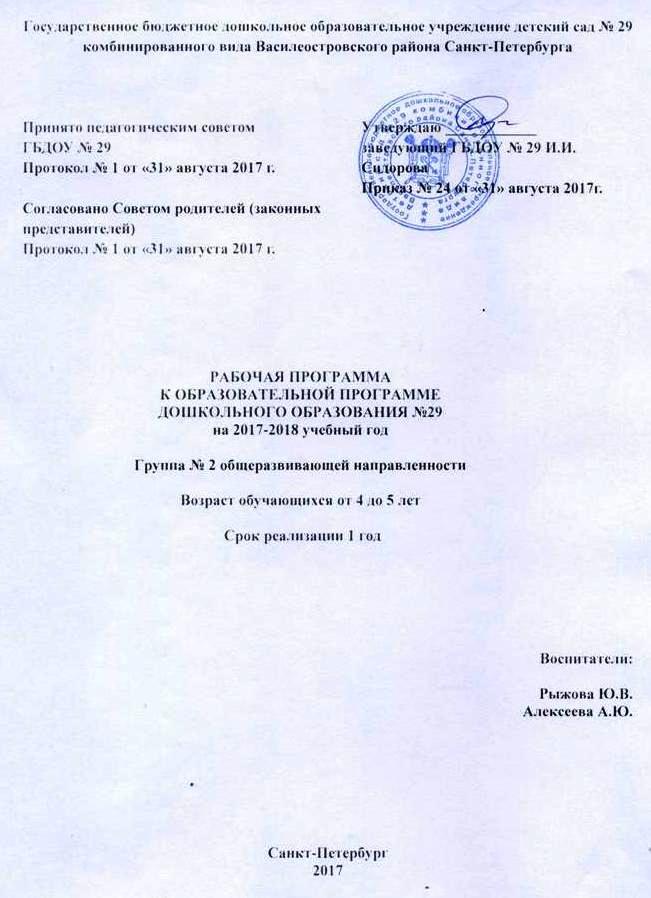 СОДЕРЖАНИЕ:Первая частьЦелевой раздел программы1.1 Пояснительная записка                                                                                                         стр.31.1.2 .Цели и задачи деятельности по реализации рабочей программы                                стр. 31.2 Планируемые результаты освоения детьми общеобразовательной программы            стр. 4 2. Вторая частьСодержательный раздел2.1 Содержание психолого – педагогической работы по освоению детьми образовательных областей                                                                                                                                      стр. 72.1.1 Содержание психолого – педагогической работы по освоению детьми образовательной области «Социально – коммуникативное развитие»                                                             стр. 782.1.2 Содержание психолого – педагогической работы по освоению детьми образовательной области «Познавательное развитие»                                                                                       стр. 122.1.3 Содержание психолого – педагогической работы по освоению детьми образовательной области «Речевое развитие»                                                                                                     стр. 172.1.4 Содержание психолого – педагогической работы по освоению детьми образовательной области «Художественно – эстетическое развитие»                                                             стр. 202.1.5 Содержание психолого – педагогической работы по освоению детьми образовательной области «Физическое развитие»                                                                                              стр. 272.1.6 Содержание психолого – педагогической работы по освоению детьми образовательных областей в парциальных программах                                                                                     стр. 302.2 Реализация комплексно – тематического  принципа построения образовательного процесса                                                                                                                                     стр. 342.3. План основных мероприятий группы № 1 на 2017-2018 учебный год                         стр. 402.4. Взаимодействие взрослых с детьми. Способы и направления поддержки детской инициативы                                                                                                                 стр. 412.5. Взаимодействие с семьями воспитанников                                                                     стр. 423. Третья частьОрганизационный раздел3.1. Организация режима пребывания детей в общеобразовательном учреждении          стр. 45 3.1.2 Скорректированный режим пребывания детей (в соответствии с медицинскими показаниями)                                                                                                                             стр. 483.2. Проектирование образовательной деятельность в младшей группе № 1                   стр. 493.3 Особенности организации развивающей предметно-пространственной среды           стр. 513.4. Перечень литературных источников                                                                                стр. 541. Целевой раздел1.1.  Пояснительная записка Рабочая программа воспитателей группы № 1 общеразвиващей направленности для детей от 4 до 5 лет на 2016-2017 учебный год разработана в соответствии с:«Основной образовательной программы дошкольного образования Государственного бюджетного дошкольного образовательного учреждения детского сада № 29 комбинированного вида Василеостровского района Санкт-Петербурга».«Положением о рабочей программе педагога Государственного бюджетного дошкольного образовательного учреждения детского сада № 29 комбинированного вида Василеостровского района Санкт-Петербурга».Программа направлена на создание условий всестороннего развития ребенка, открывающих возможности для его позитивной социализации, его личностного развития, развития инициативы и творческих способностей на основе сотрудничества со взрослыми и сверстниками и соответствующим возрасту видам деятельности; на создание развивающей образовательной среды, которая представляет собой систему условий социализации и индивидуализации детей. Программа составлена на один учебный год с учётом интеграции образовательных областей.Реализация рабочей программы обеспечивает разностороннее развитие детей в возрасте от 4 до 5 лет с учетом их возрастных и индивидуальных особенностей по основным направлениям развития: физическому, социально-коммуникативному, познавательному, речевому и художественно-эстетическому.Содержание Программы в соответствии с требованиями ФГОС ДО включает три основных раздела - целевой, содержательный и организационный.1.1.2 Цели и задачи ПрограммыЦелью Программы является проектирование социальных ситуаций развития ребенка и развивающей предметно-пространственной среды, обеспечивающих позитивную социализацию, мотивацию и поддержку индивидуальности детей через общение, игру, познавательно-исследовательскую деятельность и другие формы активности.Цели Программы достигаются через решение следующих задач:- охрана и укрепление физического и психического здоровья детей, в том числе их эмоционального благополучия;- обеспечение равных возможностей для полноценного развития каждого ребенка в период дошкольного детства независимо от места проживания, пола, нации, языка, социального статуса;- создание благоприятных условий развития детей в соответствии с их возрастными и индивидуальными особенностями, развитие способностей и творческого потенциала каждого ребенка как субъекта отношений с другими детьми, взрослыми и миром;- объединение обучения и воспитания в целостный образовательный процесс на основе духовно-нравственных и социокультурных ценностей, принятых в обществе правил и норм поведения в интересах человека, семьи, общества;- формирование общей культуры личности детей, развитие их социальных, нравственных, эстетических, интеллектуальных, физических качеств, инициативности;- самостоятельности и ответственности ребенка, формирование предпосылок учебной деятельности;- формирование социокультурной среды, соответствующей возрастным и индивидуальным особенностям детей;- обеспечение психолого-педагогической поддержки семьи и повышение компетентности родителей (законных представителей) в вопросах развития и образования, охраны и укрепления здоровья детей;1.2. Планируемые результаты освоения Программы. Социально – коммуникативное развитиеЗнает свои имя, фамилию, пол, возраст. Имеет представление о своем прошлом, настоящем и будущем, рассказывает о себе, событиях своей жизни, мечтах, достижениях, увлечениях.Знает имена членов семьи, профессии родителей. Имеет представления о семье, семейных и родственных отношениях, знает, как поддерживаются родственные связи, как проявляются отношения любви и заботы в семье, знает некоторые культурные традиции и увлечения членов семьи. Имеет представления о родном городе. Знает название своей страны, может назвать некоторые государственные праздники. Имеет представление о Российской армии, ее роли в защите Родины.Понимает эмоциональные состояния людей, выраженные в мимике, пантомимике, действиях, интонации речи, проявляет готовность помочь, сочувствие. Может бъединяться в игре со сверстниками, развертывать ролевое взаимодействие с партнером (партнерами), принимать игровую роль, реализовать специфические игровые действия, направленные на партнеров; менять игровую роль и вновь обозначать ее для партнеров в процессе развертывания игры, изменять ролевое поведение в соответствии с разными ролями партнеров; вести ролевой диалог в контексте своей роли, измененной роли; подбирать необходимые атрибуты для игры, использовать предметы – заместители.В дидактических играх противостоит трудностям, подчиняется правилам.В настольно-печатных играх может выступать в роли ведущего, объяснять сверстникам правила игры.Адекватно воспринимает в театре (кукольном, драматическом) художественный образ.В самостоятельных театрализованных играх обустраивает место для игры (режиссерской, драматизации), воплощается в роли, используя художественные выразительные средства (интонация, мимика), атрибуты, реквизит.Имеет простейшие представления о театральных профессиях.Самостоятельно одевается, раздевается, складывает и убирает одежду, с помощью взрослого приводит ее в порядок.Самостоятельно выполняет обязанности дежурного по столовой.Самостоятельно готовит к занятиям свое рабочее место, убирает материалы по окончании работы.Выполняет индивидуальные и коллективные поручения. Проявляет предпосылки ответственного отношения к порученному заданию, стремится выполнить его хорошо.Проявляет личное отношение к соблюдению (нарушению) моральных норм (стремится к справедливости, испытывает чувство стыда при неблаговидных поступках). Активно пользуется «вежливыми» словами.Соблюдает элементарные правила поведения в детском саду.Соблюдает элементарные правила поведения на улице и в транспорте, элементарные правила дорожного движения.Различает и называет специальные виды транспорта («Скорая помощь», «Пожарная», «Полиция»), объясняет их назначение.Понимает значения сигналов светофора. Узнает и называет дорожные знаки «Пешеходный переход», «Дети».Различает проезжую часть, тротуар, подземный пешеходный переход, пешеходный переход «Зебра».Знает и соблюдает элементарные правила поведения в природе (способы безопасного взаимодействия с растениями и животными, бережного отношения к окружающей природе).Познавательное развитиеПроявляет любознательность, интерес к исследовательской деятельности и экспериментированию, к получаемой в процессе различных видов деятельности информации. Различает, из каких частей составлена группа предметов, называет их характерные особенности (цвет, размер, назначение).Умеет считать до 5 (количественный счет), отвечать на вопрос «Сколько всего?».Сравнивает количество предметов в группах на основе счета (в пределах 5), а также путем поштучного соотнесения предметов двух групп (составления пар); определять, каких предметов больше, меньше, равное количество.Умеет сравнивать два предмета по величине (больше — меньше, выше — ниже, длиннее — короче, одинаковые, равные) на основе приложения их друг к другу или наложения.Различает и называет круг, квадрат, треугольник, шар, куб; знает их характерные отличия.Определяет положение предметов в пространстве по отношению к себе (вверху — внизу, впереди — сзади); умеет двигаться в нужном направлении то сигналу: вперед и назад, вверх и вниз (по лестнице).Определяет части суток.Способен конструировать по собственному замыслу.Способен использовать простые схематические изображения для решения несложных задач, строить по схеме, решать лабиринтные задачи.Называет разные предметы, которые окружают его в помещениях, на участке, на улице; знает их назначение.Называет признаки и количество предметов.Называет домашних животных и знает, какую пользу они приносят человеку.Различает и называет некоторые растения ближайшего окружения. Называет времена года в правильной последовательности. Знает и соблюдает элементарные правила поведения в природе.Речевое развитие Понимает и употребляет слова-антонимы; умеет образовывать новые слова по аналогии со знакомыми словами (сахарница — сухарница).Умеет выделять первый звук в слове.Рассказывает о содержании сюжетной картинки.С помощью взрослого повторяет образцы описания игрушки, может пересказать динамичный отрывок литературного произведения.Способен придумать небольшую сказку на заданную тему.Может назвать любимое литературное произведение, прочитать наизусть понравившееся стихотворение, считалку.Рассматривает иллюстрированные издания детских книг, проявляет интерес к ним.Драматизирует (инсценирует) с помощью взрослого небольшие сказки (отрывки из сказок).Художественно – эстетическое развитиеПроявляет эмоциональную отзывчивость на произведения изобразительного, музыкального  искусства, на красоту окружающих предметов, объектов природы, отражает полученные впечатления в продуктивных видах деятельности.Изображает предметы путем создания отчетливых форм, подбора цвета, аккуратного закрашивания, использования разных материалов.Передает несложный сюжет, объединяя в рисунке несколько предметов.Выделяет выразительные средства дымковской и филимоновской игрушки. Украшает силуэты игрушек элементами дымковской и филимоновской росписи.В лепке передает образы разных предметов и игрушек, объединяет их в коллективную композицию; использует все многообразие усвоенных приемов лепки.Правильно держит ножницы и умеет резать ими по прямой, по диагонали (квадрат и прямоугольник); вырезать круг из квадрата, овал — из прямоугольника, плавно срезать и закруглять углы.Аккуратно наклеивает изображения предметов, состоящие из нескольких частей.Составляет узоры из растительных форм и геометрических фигур.Умеет использовать строительные детали с учетом их конструктивных свойств.Проявляет эмоциональную отзывчивость на доступные возрасту музыкальные произведения, пытается выразительно передавать игровые и сказочные образы.Узнает песни по мелодии.Различает звуки по высоте (в пределах сексты — септимы).Может петь протяжно, четко произносить слова вместе с другими детьми—начинать и заканчивать пение.Выполняет движения, отвечающие характеру музыки, самостоятельно меняя их в соответствии с двухчастной формой музыкального произведения.Умеет выполнять танцевальные движения: пружинка, подскоки, движение парами по кругу, кружение по одному и в парах. Может выполнять движения с предметами (с куклами, игрушками, ленточками).Умеет играть на металлофоне простейшие мелодии на одном звуке.Физическое развитиеЗнаком с понятиями «здоровье» и «болезнь». Имеет элементарные представления о некоторых составляющих здорового образа жизни: правильном питании, пользе закаливания, необходимости соблюдения правил гигиены. Знает о пользе утренней зарядки, физических упражнений.Самостоятельно выполняет доступные гигиенические процедуры, владеет элементарными правилами приема пищи (правильно пользуется левыми приборами, салфеткой, полоскает рот после еды).Владеет в соответствии с возрастом основными движениями.Принимает правильное исходное положение при метании; может метать предметы разными способами правой и левой рукой; отбивает мяч о землю (пол) не менее 5 раз подряд.Может ловить мяч кистями рук с расстояния до 1,5 м.Умеет строиться в колонну по одному, парами, в круг, шеренгу.Может скользить самостоятельно по ледяным дорожкам (длина 5 м).Ориентируется в пространстве, находит левую и правую стороны.Выполняет упражнения, демонстрируя выразительность, грациозность, пластичность движений.Проявляет интерес к участию в подвижных играх, физических упражнениях. Паользуется физкультурным оборудованием в свободное время.ВТОРАЯ ЧАСТЬ Содержательный раздел. 2.1. Содержание психолого-педагогической работы по освоению детьми образовательных областей2.1.1. Содержание психолого-педагогической работы по освоению детьми образовательной области «Социально-коммуникативное развитие»Социально-коммуникативное развитие направлено на усвоение норм и ценностей, принятых в обществе, включая моральные и нравственные ценности; развитие общения и взаимодействия ребенка со взрослыми и сверстниками; становление самостоятельности, целенаправленности и саморегуляции собственных действий; развитие социального и эмоционального интеллекта, эмоциональной отзывчивости, сопереживания, формирование готовности к совместной деятельности со сверстниками, формирование уважительного отношения и чувства принадлежности к своей семье и к сообществу детей и взрослых в Организации; формирование позитивных установок к различным видам труда и творчества; формирование основ безопасного поведения в быту, социуме, природе.2.1.2. Содержание психолого-педагогической работы по освоению детьми образовательной области «Познавательное развитие»Познавательное развитие предполагает развитие интересов детей, любознательности и познавательной мотивации; формирование познавательных действий, становление сознания; развитие воображения и творческой активности; формирование первичных представлений о себе, других людях, объектах окружающего мира, о свойствах и отношениях объектов окружающего мира (форме, цвете, размере, материале, звучании,  ритме, темпе, количестве, числе, части и целом, пространстве и времени, движении и покое, причинах и следствиях и др.), о малой родине и Отечестве, представлений о социокультурных ценностях нашего народа, об отечественных традициях и праздниках, о планете Земля как общем доме людей, об особенностях ее природы, многообразии стран и народов мира. 2.1.3. Содержание психолого-педагогической работы по освоению детьми образовательной области «Речевое развитие»Речевое развитие включает владение речью как средством общения и культуры; обогащение активного словаря; развитие связной, грамматически правильной диалогической и монологической речи; развитие речевого творчества; развитие звуковой и интонационной культуры речи, фонематического слуха; знакомство с книжной культурой, детской литературой, понимание на слух текстов различных жанров детской литературы; формирование звуковой аналитико-синтетической активности как предпосылки обучения грамоте. 2.1.4. Содержание психолого-педагогической работы по освоению детьми образовательной области «Художественно-эстетическое развитие»Художественно-эстетическое развитие предполагает развитие предпосылок ценностно-смыслового восприятия и понимания произведений искусства (словесного, музыкального, изобразительного), мира природы;  становление эстетического отношения к окружающему миру; формирование элементарных представлений о видах искусства; восприятие музыки, художественной литературы, фольклора; стимулирование сопереживания персонажам художественных произведений; реализацию самостоятельной творческой деятельности детей (изобразительной, конструктивно-модельной, музыкальной и др.). 2.1.5. Содержание психолого-педагогической работы по освоению детьми образовательной области «Физическое развитие»Физическое развитие включает приобретение опыта в следующих видах деятельности детей: двигательной, в том числе связанной с выполнением упражнений, направленных на развитие таких физических качеств, как координация и гибкость; способствующих правильному формированию опорно-двигательной системы организма, развитиюравновесия, координации движения, крупной и мелкой моторики обеих рук, а также с правильным, не наносящем ущерба организму, выполнением основных движений (ходьба, бег, мягкие прыжки, повороты в обе стороны), формирование начальных представлений о некоторых видах спорта, овладение подвижными играми с правилами; становление целенаправленности и саморегуляции в двигательной сфере; становление ценностей здорового образа жизни, овладение его элементарными нормами и правилами (в питании, двигательном режиме, закаливании, при формировании полезных привычек и др.). 2.1.6. Содержание психолого-педагогической работы по освоению детьми образовательных областей в парциальных программах«Физическое развитие»Направление «Физическое развитие» как приоритетное реализуется через адаптированное внедрение в образовательный процесс парциальной программы «Здоровье» Алямовскй В.Г. «К здоровой семье через детский сад».Деятельность ведется по четырем направлениям: Обеспечение психологического благополучия. Охрана и укрепление здоровья детей. Духовное здоровье.Нравственное здоровье, приобщение ребенка к общечеловеческим ценностям. Содержание работы по направлениям2.2. Реализация комплексно – тематического принципа построения образовательного процесса Решение задач познавательного и речевого развития осуществляется через прохождение лексических тем:2.3 План основных мероприятий группы № 1 на 2017-2018 учебный год 2.4. Взаимодействие взрослых с детьми. Способы и направления поддержки детской инициативы в группе № 1В образовательном процессе ребёнок и взрослые (педагоги, родители, медицинский персонал) выступают как субъекты педагогической деятельности, в которой взрослые определяют содержание, задачи, способы их реализации, а ребёнок творит себя и свою природу, свой мир.Детям предоставляется широкий спектр специфических для дошкольников видов деятельности, выбор которых осуществляется при участии взрослых с ориентацией на интересы, способности ребёнка.Все виды деятельности, предусмотренные программой ДОУ, используются в равной степени и моделируются в соответствии с теми задачами, которые реализует педагог в совместной деятельности, в режимных моментах и др. Способы поддержки детской инициативы.Приоритетной сферой проявления детской инициативы является игровая и продуктивная деятельность. Для поддержания инициативы ребенка 4-5 лет взрослым необходимо:создавать условия для реализации собственных планов и замыслов каждого ребенка;рассказывать детям о их реальных, а также возможных в будущем достижениях;отмечать и публично поддерживать любые успехи детей;поощрять самостоятельность детей и расширять её сферу;помогать ребенку найти способ реализации собственных поставленных целей;способствовать стремлению научиться делать что-то и поддерживать радостное ощущение возрастающей умелости;в ходе занятий и в повседневной жизни терпимо относится к затруднениям ребенка, позволять действовать ему в своем темпе;не критиковать результаты деятельности детей, а также их самих. Ограничить критику исключительно результатами продуктивной деятельности, используя в качестве субъекта критики игровые персонажи;учитывать индивидуальные особенности детей, стремиться найти подход к застенчивым, нерешительным, конфликтным, непопулярным детям;уважать и ценить каждого ребенка независимо от его достижений, достоинств и недостатков;создавать в группе положительный психологический микроклимат, в равной мере проявлять любовь ко всем детям: выражать радость при встрече, использовать ласку и теплые слова для выражения своего отношения к каждому ребенку, проявлять деликатность и терпимость;всегда предоставлять детям возможность для реализации замыслов в творческой игровой и продуктивной деятельности.Важнейшим условием развития детской инициативы является создание развивающей среды, которая должна быть содержательно-насыщенной, трансформируемой, вариативной, доступной; безопасной; здоровьесберегающей;  эстетически-привлекательной. Оснащение уголков должно меняться в соответствии с тематическим планированием образовательного процесса.В качестве центров развития в средней группе № 1 выступают: центр сенсорики и математики, центр двигательной деятельности, центр сюжетной игры, центр конструирования, центр познавательно – исследовательской деятельности, центр музыкально – театрализованных игр, центр изодеятельности, центр развития речи (см. п. 3.3).2.5. Взаимодействие воспитателей с семьями воспитанников 2017– 2018 уч. годТРЕТЬЯ ЧАСТЬ3. Организационный раздел.3.1. Организация режима пребывания детей в общеобразовательном учреждении Режим дня в составлен в соответствии СанПиН. Последовательность и длительность проведения режимных процессов в течение дня представлена в двух вариантах для каждого возраста (в теплый, холодный период года).Режим дняв группе № 1 общеразвиващей направленности на 2017\18 уч.г. (холодный период). Вариативный режим дня на летний периодв группе № 1 общеразвивающей направленности на 2017\18 уч.г. (теплый период).Организация двигательного режима.3.1.2.Скорректированные режимы пребывания детей(в соответствии с медицинскими показаниями)Щадящий режим (после болезни)Рекомендации:- всем детям после болезни на одну-две недели сокращение прогулки на 15 минут;- освобождение от физкультуры на улице (на 1-2 недели);- снижение нагрузок при проведении физических упражнений (в соответствии с медицинскими рекомендациями, подписанными врачом ГБДОУ).3.2. Учебный план непрерывной образовательной деятельности в группе № 1 общеразвивающей направленности на 2017\18 уч. год.Продолжительность учебной недели – 5 дней (понедельник – пятница) Продолжительность учебного года – с 1 сентября по 31 августа.Программа реализуется:в форме непрерывной образовательной деятельности (НОД или занятие), для которой выделено в режиме дня специально отведенное время по расписанию; в форме образовательной деятельности в режимных моментах (ОДвРМ) в течение дня (в игровой и совместной деятельности, на прогулке, в утренний и вечерний отрезок времени и пр.).Формы реализации Программы по образовательным областям.Образовательная область «Социально-коммуникативное развитие» реализуется в форме ОДвРМ ежедневно (отражается в календарном плане-графике) в течение всего учебного года с 1 сентября по 31 августа.Образовательная область «Познавательное развитие» реализуется в форме НОД. Тематическое содержание реализуется в рамках познавательной темы «Окружающий мир», в которую входят сенсорное, познавательное. С 4 лет в образовательной области «Познавательное развитие» выделяется отдельно познавательная тема «Математика». Математика проводится в форме НОД 1 раз в неделю, НОД проводится в течение учебного года кроме летнего периода с 1 сентября по 31 мая.Образовательная область «Речевое развитие» реализуется в форме НОД (по расписанию НОД) с 1 сентября по 31 мая. И ежедневно в форме ОДвРМ – чтение художественной литературы, индивидуальная работа по развитию всех компонентов речи: звуковой культуре речи, развитию связной речи, грамматического строя (отражается в календарном плане-графике) в течение всего учебного года с 1 сентября по 31 августа.Образовательная область «Художественно-эстетическое развитие» реализуется в форме НОД и в форме ОДвРМ. В форме НОД проводится рисование и лепка (керамика). Аппликация и художественный труд проводится в форме ОДвРМ. 
НОД художественно-изобразительного цикла проводится с 1 сентября по 31 мая. НОД музыкального цикла проводится в течение всего учебного года с 1 сентября по 31 августа. 
Образовательная область «Художественно-эстетическое развитие» также может реализовываться в течение всего учебного года с 1 сентября по 31 августа в форме ОДвРМ (отражается в календарном плане-графике), а также в форме праздников и досугов в соответствии с тематическим планом. Образовательная область «Физическое развитие» реализуется с 1 сентября по 31 августа в форме НОД (по расписанию НОД) и ежедневно в форме ОДвРМ – подвижные игры на прогулке (отражается в календарном плане-графике), а также в форме праздников и досугов в соответствии с тематическим планом.Длительность непрерывной образовательной деятельности (НОД)
Непрерывная образовательная деятельность осуществляется по расписанию НОД на учебный год. Между занятиями предусматривается перерыв длительностью 10 минут для самостоятельной деятельности детей и проведения динамических пауз. Проводится не более двух НОД в первую половину дня общей длительностью 30 и 40 минут соответственно.Количество НОД (занятий) в неделю/в год по образовательным областям Особенности организации развивающей предметно-пространственной средыГруппа № 1 от 4 до 5 летПеречень литературных источников Социализация, развитие общения, нравственное воспитаниеРазвитие игровой деятельности детейПриобщение к элементарным общепринятым нормам и правилам взаимоотношения со сверстниками и взрослыми (в том числе моральным)Формирование гендерной, семейной, гражданской принадлежности, патриотических чувств, чувства принадлежности к мировому сообществуСодержание образовательной деятельностиОбогащение самостоятельного игрового опыта детей.Развитию всех компонентов детской игры (обогащению арсенала игровых действий, сюжетов, тематики игр, умений устанавливать ролевые отношения, вести ролевой диалог, создавать игровую обстановку, используя для этого реальные предметы и их заместители, действовать в реальной и воображаемой игровых ситуациях).Создание содержательной основы для развития игровой деятельности: обогащение представления детей о мире, расширение круга их интересов с помощью детской литературы, просмотра кукольных спектаклей, развитие воображения и творчества.Укрепление доброжелательных отношений между детьми и дружеских взаимоотношений в совместных делах.Воспитание самостоятельности на основе освоения разнообразных способов деятельности и развития стремления к самоутверждению и самовыражению.Развитие эмоциональной отзывчивости детей, направлению ее на сочувствие другим детям, элементарную взаимопомощь.Развитие умения понимать окружающих людей, проявлять к ним доброжелательное отношение, стремиться к общению и взаимодействию.Активное практическое приобщение дошкольников к доступным формам гуманного и культурного поведения.Демонстрация доброжелательного отношения к каждому ребенку, умение поддержать в группе спокойную, жизнерадостную обстановку.Углубление представления о людях (взрослых и сверстниках), об особенностях их внешнего вида, возраста, половых различиях, о ярко выраженных эмоциональных состояниях, о добрых поступках людей, о семье и родственных отношениях.Развитие гуманистической направленности отношения детей к миру, воспитание эмоциональной отзывчивости и доброжелательности к людям.Приобщение к общечеловеческим ценностям через художественные образы.Формирование представления о малой Родине (город, район, улица), воспитание чувства любви и гордости к родному городу.Виды деятельностиФормы организации деятельностиФормы организации деятельностиФормы организации деятельностиНОДРеализация детских проектов.Праздники, развлечения, досугиТворческие игры (сюжетно-ролевые, строительно-конструктивные, театрализованные, игры-имитации, хороводные, элементарные режиссерские, игры-экспериментирования с различными материалами)Дидактические игры.Рассматривание и сравнение предметных и сюжетных картинок, иллюстраций к знакомым сказкам и потешкам, игрушек, эстетически привлекательных предметов (деревьев, цветов, предметов быта и пр.), произведений искусства (народного, декоративно-прикладного, изобразительного), фотографий семьи, группы, детского сада, города, других городов.Наблюдения.Решение проблемных ситуаций.Ситуативные разговоры с детьми.Экскурсии.Беседы после чтения.Беседы социально-нравственного содержания.Праздники, развлечения, досуги.Реализация детских проектов.Праздники, развлечения, досугиТворческие игры (сюжетно-ролевые, строительно-конструктивные, театрализованные, игры-имитации, хороводные, элементарные режиссерские, игры-экспериментирования с различными материалами)Дидактические игры.Рассматривание и сравнение предметных и сюжетных картинок, иллюстраций к знакомым сказкам и потешкам, игрушек, эстетически привлекательных предметов (деревьев, цветов, предметов быта и пр.), произведений искусства (народного, декоративно-прикладного, изобразительного), фотографий семьи, группы, детского сада, города, других городов.Наблюдения.Решение проблемных ситуаций.Ситуативные разговоры с детьми.Экскурсии.Беседы после чтения.Беседы социально-нравственного содержания.Праздники, развлечения, досуги.Реализация детских проектов.Праздники, развлечения, досугиТворческие игры (сюжетно-ролевые, строительно-конструктивные, театрализованные, игры-имитации, хороводные, элементарные режиссерские, игры-экспериментирования с различными материалами)Дидактические игры.Рассматривание и сравнение предметных и сюжетных картинок, иллюстраций к знакомым сказкам и потешкам, игрушек, эстетически привлекательных предметов (деревьев, цветов, предметов быта и пр.), произведений искусства (народного, декоративно-прикладного, изобразительного), фотографий семьи, группы, детского сада, города, других городов.Наблюдения.Решение проблемных ситуаций.Ситуативные разговоры с детьми.Экскурсии.Беседы после чтения.Беседы социально-нравственного содержания.Праздники, развлечения, досуги.Образовательная деятельность, осуществляемая в ходе режимных моментовРеализация детских проектов.Праздники, развлечения, досугиТворческие игры (сюжетно-ролевые, строительно-конструктивные, театрализованные, игры-имитации, хороводные, элементарные режиссерские, игры-экспериментирования с различными материалами)Дидактические игры.Рассматривание и сравнение предметных и сюжетных картинок, иллюстраций к знакомым сказкам и потешкам, игрушек, эстетически привлекательных предметов (деревьев, цветов, предметов быта и пр.), произведений искусства (народного, декоративно-прикладного, изобразительного), фотографий семьи, группы, детского сада, города, других городов.Наблюдения.Решение проблемных ситуаций.Ситуативные разговоры с детьми.Экскурсии.Беседы после чтения.Беседы социально-нравственного содержания.Праздники, развлечения, досуги.Реализация детских проектов.Праздники, развлечения, досугиТворческие игры (сюжетно-ролевые, строительно-конструктивные, театрализованные, игры-имитации, хороводные, элементарные режиссерские, игры-экспериментирования с различными материалами)Дидактические игры.Рассматривание и сравнение предметных и сюжетных картинок, иллюстраций к знакомым сказкам и потешкам, игрушек, эстетически привлекательных предметов (деревьев, цветов, предметов быта и пр.), произведений искусства (народного, декоративно-прикладного, изобразительного), фотографий семьи, группы, детского сада, города, других городов.Наблюдения.Решение проблемных ситуаций.Ситуативные разговоры с детьми.Экскурсии.Беседы после чтения.Беседы социально-нравственного содержания.Праздники, развлечения, досуги.Реализация детских проектов.Праздники, развлечения, досугиТворческие игры (сюжетно-ролевые, строительно-конструктивные, театрализованные, игры-имитации, хороводные, элементарные режиссерские, игры-экспериментирования с различными материалами)Дидактические игры.Рассматривание и сравнение предметных и сюжетных картинок, иллюстраций к знакомым сказкам и потешкам, игрушек, эстетически привлекательных предметов (деревьев, цветов, предметов быта и пр.), произведений искусства (народного, декоративно-прикладного, изобразительного), фотографий семьи, группы, детского сада, города, других городов.Наблюдения.Решение проблемных ситуаций.Ситуативные разговоры с детьми.Экскурсии.Беседы после чтения.Беседы социально-нравственного содержания.Праздники, развлечения, досуги.Самостоятельная деятельность детей- Игры (дидактические, сюжетно-ролевые, строительно-конструктивные, театрализованные,  хороводные, элементарные режиссерские, игры-имитации)-Все виды игр-Просмотр мультфильмов, мультимедийных презентаций-Рассматривание и сравнение предметных и сюжетных картинок, иллюстраций к знакомым сказкам и потешкам, игрушек, произведений искусства (народного, декоративно-прикладного, изобразительного)-Рассматривание фотографий города, микрорайона, других городов. -Все виды игр-Просмотр мультфильмов, мультимедийных презентаций-Рассматривание и сравнение предметных и сюжетных картинок, иллюстраций к знакомым сказкам и потешкам, игрушек, произведений искусства (народного, декоративно-прикладного, изобразительного)-Рассматривание фотографий города, микрорайона, других городов. Самообслуживание, самостоятельность трудовое воспитаниеРазвитие трудовой деятельностиВоспитание ценностного отношения к собственному труду, труду других людей и его результатамФормирование первичных представлений о труде взрослых, его роли в обществе и жизни каждого человекаСодержание образовательной деятельностиФормирование умения выполнять трудовые процессы целостно (от постановки цели до получения результата и уборки рабочего места), осваивать рациональные способы трудовых действий, самостоятельно контролировать качество результатов труда (не осталось ли грязи, насухо ли вытерто и т.д.)Совершенствование навыков самообслуживания.Побуждение ребенка к оказанию помощи сверстнику в осуществлении микропроцессов самообслуживанияВоспитание ценностного, бережного отношения к предметам, как результату труда других людей.Познакомство детей с конкретными трудовыми процессами, формирование умения увидеть их направленность на достижение результата труда и удовлетворение потребностей людей; знакомство с компонентами трудовых процессов (цель и мотив труда, предмет труда, инструменты и оборудование, трудовые действия, результат).Сформирование у детей первого обобщенного представления о некоторых видах труда и профессиях, побуждение к отражению полученных впечатлений в играх.Формирование умения  узнавать и называть людей отдельных профессий.Виды деятельностиФормы организации деятельностиФормы организации деятельностиФормы организации деятельностиНОДНаблюдение за трудом взрослыхРассматривание предметов, иллюстраций, фотографийПрактические действия с предметами или картинкамиСоставление описательных рассказов о предметах и трудовых процессахСамообслуживаниеНаблюдение за трудом взрослыхРассматривание предметов, иллюстраций, фотографийПрактические действия с предметами или картинкамиСоставление описательных рассказов о предметах и трудовых процессахСамообслуживаниеНаблюдение за трудом взрослыхРассматривание предметов, иллюстраций, фотографийПрактические действия с предметами или картинкамиСоставление описательных рассказов о предметах и трудовых процессахСамообслуживаниеОбразовательная деятельность, осуществляемая в ходе режимных моментовНаблюдение за трудом взрослыхРассматривание предметов, иллюстраций, фотографийПрактические действия с предметами или картинкамиСоставление описательных рассказов о предметах и трудовых процессахПолив комнатных растенийУборка участка от снега и листьевСбор плодов в уголке леса, в саду,  в огородеПодкормка птиц зимойСамообслуживаниеНаблюдение за трудом взрослыхРассматривание предметов, иллюстраций, фотографийПрактические действия с предметами или картинкамиСоставление описательных рассказов о предметах и трудовых процессахПолив комнатных растенийУборка участка от снега и листьевСбор плодов в уголке леса, в саду,  в огородеПодкормка птиц зимойСамообслуживаниеНаблюдение за трудом взрослыхРассматривание предметов, иллюстраций, фотографийПрактические действия с предметами или картинкамиСоставление описательных рассказов о предметах и трудовых процессахПолив комнатных растенийУборка участка от снега и листьевСбор плодов в уголке леса, в саду,  в огородеПодкормка птиц зимойСамообслуживаниеСамостоятельная деятельность детейНаблюдение за трудом взрослыхРассматривание предметов, иллюстраций, фотографийПрактические действия с предметами или картинкамиПросмотр тематических видеофильмовСамообслуживаниеНаблюдение за трудом взрослыхРассматривание предметов, иллюстраций, фотографийПрактические действия с предметами или картинкамиПросмотр тематических видеофильмовСамообслуживаниеНаблюдение за трудом взрослыхРассматривание предметов, иллюстраций, фотографийПрактические действия с предметами или картинкамиПросмотр тематических видеофильмовСамообслуживаниеФормирование основ безопасностиФормирование представлений об опасных для человека и окружающего мира природы ситуациях и способах поведения в нихПриобщение к правилам безопасного для человека и окружающего мира природы поведенияПередача детям знаний о правилах безопасности дорожного движения в качестве пешехода и пассажира транспортного средстваФормирование осторожного и осмотрительного отношения к потенциально опасным для человека и окружающего мира природы ситуациямСодержание образовательной деятельности-Развитие представления о правилах безопасного поведения, о разумных действиях в непредвиденных ситуациях, о способах оказания элементарной помощи и самопомощи-Формированию осознанного способа безопасного поведения-Знакомство с правилами безопасности дорожного движения в качестве пешехода и пассажира транспортного средства-Формирование осторожного и осмотрительного отношения к потенциально опасным для человека и окружающего мира природы ситуациямВиды деятельностиФормы организации деятельностиФормы организации деятельностиФормы организации деятельностиФормы организации деятельностиНОДПростейшая поисковая деятельностьНаблюденияИгры-эксперименты, игры-экспериментирования, игры-путешествияРассматривание иллюстрацийСитуативный разговорРешение проблемных ситуацийБеседаЧтение Проектная деятельностьПростейшая поисковая деятельностьНаблюденияИгры-эксперименты, игры-экспериментирования, игры-путешествияРассматривание иллюстрацийСитуативный разговорРешение проблемных ситуацийБеседаЧтение Проектная деятельностьПростейшая поисковая деятельностьНаблюденияИгры-эксперименты, игры-экспериментирования, игры-путешествияРассматривание иллюстрацийСитуативный разговорРешение проблемных ситуацийБеседаЧтение Проектная деятельностьПростейшая поисковая деятельностьНаблюденияИгры-эксперименты, игры-экспериментирования, игры-путешествияРассматривание иллюстрацийСитуативный разговорРешение проблемных ситуацийБеседаЧтение Проектная деятельностьОбразовательная деятельность, осуществляемая в ходе режимных моментовПростейшая поисковая деятельностьНаблюденияИгры-эксперименты, игры-экспериментирования, игры-путешествияРассматривание иллюстрацийСитуативный разговорРешение проблемных ситуацийБеседаЧтение Проектная деятельностьПростейшая поисковая деятельностьНаблюденияИгры-эксперименты, игры-экспериментирования, игры-путешествияРассматривание иллюстрацийСитуативный разговорРешение проблемных ситуацийБеседаЧтение Проектная деятельностьПростейшая поисковая деятельностьНаблюденияИгры-эксперименты, игры-экспериментирования, игры-путешествияРассматривание иллюстрацийСитуативный разговорРешение проблемных ситуацийБеседаЧтение Проектная деятельностьПростейшая поисковая деятельностьНаблюденияИгры-эксперименты, игры-экспериментирования, игры-путешествияРассматривание иллюстрацийСитуативный разговорРешение проблемных ситуацийБеседаЧтение Проектная деятельностьСамостоятельная деятельность детейВсе виды самостоятельной детской деятельностиВсе виды самостоятельной детской деятельностиВсе виды самостоятельной детской деятельностиВсе виды самостоятельной детской деятельностиПознавательно-исследовательская деятельностьПознавательно-исследовательская деятельностьПознавательно-исследовательская деятельностьПознавательно-исследовательская деятельностьПознавательно-исследовательская деятельностьСодержание образовательной деятельностиПервичные представления об объектах окружающего мираСенсорное развитиеДидактические игрыПроектная деятельностьСодержание образовательной деятельностиСоздание условия для расширения представлений детей об окружающем мире, развитие наблюдательности и любознательности. Формирование умения отдельные части и характерные признаки предметов, развитие умения сравнивать и группировать их по этим признакам. Формирование обобщенных представлений о предметах и явлениях, формирование умения устанавливать простейшие связи между ними. Поощрение попыток детей самостоятельно обследовать предметы, используя знакомые и новые способы; сравнивать, группировать и классифицировать предметы по цвету, форме и величине. Знакомство детей с признаками предметов, упражнение в умении  определять их цвет, форму, величину, вес. Знакомство с материалами, из которых сделаны предметы, с их свойствами и качествами. Объяснение целесообразности изготовления предмета из определенного материала.  Формирование умения устанавливать связь между назначением и строением, назначением и материалом предметов.Продолжение работы по сенсорному развитию в разных видах деятельности. Обогащение сенсорного опыта, знакомство детей с широким кругом предметов и объектов, с новыми способами их обследования. Закрепление полученных ранее навыков обследования предметов и объектов. Совершенствование восприятия детей путем активного использования всех органов чувств. Обогащение чувственного опыта и умения фиксировать полученные впечатления в речи. Продолжение знакомства с геометрическими фигурами, с цветами спектра. Развитие осязания. Знакомство с различными материалами на ощупь, путем прикосновения, поглаживания. Формирование образных представлений на основе развития образного восприятия в процессе различных видов деятельности. Развитие умения использовать эталоны как общепринятые свойства и качества предметов; подбирать предметы по 1–2 качествам.Знакомство детей с играми, направленными на закрепление представлений о свойствах предметов, совершенствование умение сравнивать предметы по внешним признакам, группировать; составлять целое из частей. Совершенствование тактильных, слуховых, вкусовых ощущений детей. Развитие наблюдательности и внимания. Помощь детям в освоении правил простейших настольно-печатных игр. Развитие первичных навыков проектно-исследовательской деятельности, оказание помощи в оформлении ее результатов и создании условий для их презентации сверстникам. Привлечение родителей к участию в исследовательской деятельности детей.Содержание образовательной деятельностиСоциокультурные ценностиМатематикаМатематикаМатематикаСодержание образовательной деятельностиСоздание условий для расширения представлений детей об окружающем мире. Расширение знаний детей об общественном транспорте. Расширение представления о правилах поведения в общественных местах. Формирование первичных представлений о школе. Знакомство с культурными явлениями, их атрибутами, работающими людьми,  правилами поведения. Формирование элементарных представлений о жизни и особенностях труда в городе и в сельской местности с опорой на опыт детей. Продолжение знакомства с различными профессиями; расширение и обогащение представлений о трудовых действиях, орудиях труда, результатах труда. Формирование элементарных представлений об изменении видов человеческого труда и быта на примере истории игрушки и предметов обихода. Знакомство  детей с деньгами, возможностями их использования.Количество и счет. Формирование представления о том, что множество может состоять из разных по качеству элементов; упражнение в сравнении части множества, определении их равенства или неравенства на основе составления пар предметов. Упражнение в счете до 5 (на основе наглядности), пользуясь правильными приемами счета. В равнении двух групп предметов. Формирование представления о порядковом счете, закрепление умения правильно пользоваться количественными и порядковыми числительными, отвечать на вопросы. Формирование представления о равенстве и неравенстве групп на основе счета. Упражнение в отсчитывании предметов из большего количества. На основе счета установление равенства (неравенства) групп предметов. Величина. Совершенствование умения сравнивать два предмета по величине, формирование умения сравнивать два предмета по толщине путем непосредственного наложения или приложения их друг к другу; отражая результаты сравнения в речи. Формирование умения сравнивать предметы по двум признакам величины; устанавливать размерные отношения между 3–5 предметами. Введение в активную речь детей понятий, обозначающих размерные отношения предметов. Форма. Развитие представления детей о геометрических фигурах. Формирование умения выделять особые признаки фигур с помощью зрительного и осязательно-двигательного анализаторов. Знакомство детей с прямоугольником, упражнение в различении и назывании прямоугольника, его элементов. Формирование представления о том, что фигуры могут быть разных размеров. Упражнение в соотношении формы предметов с известными геометрическими фигурами. Ориентировка в пространстве. Развитие умения определять пространственные направления от себя, двигаться в заданном направлении; обозначать словами положение предметов по отношению к себе. Знакомство с пространственными отношениями: далеко — близко. Ориентировка во времени. Расширение представления детей о частях суток, их характерных особенностях, последовательности. Объяснение значения слов: «вчера», «сегодня», «завтра».Количество и счет. Формирование представления о том, что множество может состоять из разных по качеству элементов; упражнение в сравнении части множества, определении их равенства или неравенства на основе составления пар предметов. Упражнение в счете до 5 (на основе наглядности), пользуясь правильными приемами счета. В равнении двух групп предметов. Формирование представления о порядковом счете, закрепление умения правильно пользоваться количественными и порядковыми числительными, отвечать на вопросы. Формирование представления о равенстве и неравенстве групп на основе счета. Упражнение в отсчитывании предметов из большего количества. На основе счета установление равенства (неравенства) групп предметов. Величина. Совершенствование умения сравнивать два предмета по величине, формирование умения сравнивать два предмета по толщине путем непосредственного наложения или приложения их друг к другу; отражая результаты сравнения в речи. Формирование умения сравнивать предметы по двум признакам величины; устанавливать размерные отношения между 3–5 предметами. Введение в активную речь детей понятий, обозначающих размерные отношения предметов. Форма. Развитие представления детей о геометрических фигурах. Формирование умения выделять особые признаки фигур с помощью зрительного и осязательно-двигательного анализаторов. Знакомство детей с прямоугольником, упражнение в различении и назывании прямоугольника, его элементов. Формирование представления о том, что фигуры могут быть разных размеров. Упражнение в соотношении формы предметов с известными геометрическими фигурами. Ориентировка в пространстве. Развитие умения определять пространственные направления от себя, двигаться в заданном направлении; обозначать словами положение предметов по отношению к себе. Знакомство с пространственными отношениями: далеко — близко. Ориентировка во времени. Расширение представления детей о частях суток, их характерных особенностях, последовательности. Объяснение значения слов: «вчера», «сегодня», «завтра».Количество и счет. Формирование представления о том, что множество может состоять из разных по качеству элементов; упражнение в сравнении части множества, определении их равенства или неравенства на основе составления пар предметов. Упражнение в счете до 5 (на основе наглядности), пользуясь правильными приемами счета. В равнении двух групп предметов. Формирование представления о порядковом счете, закрепление умения правильно пользоваться количественными и порядковыми числительными, отвечать на вопросы. Формирование представления о равенстве и неравенстве групп на основе счета. Упражнение в отсчитывании предметов из большего количества. На основе счета установление равенства (неравенства) групп предметов. Величина. Совершенствование умения сравнивать два предмета по величине, формирование умения сравнивать два предмета по толщине путем непосредственного наложения или приложения их друг к другу; отражая результаты сравнения в речи. Формирование умения сравнивать предметы по двум признакам величины; устанавливать размерные отношения между 3–5 предметами. Введение в активную речь детей понятий, обозначающих размерные отношения предметов. Форма. Развитие представления детей о геометрических фигурах. Формирование умения выделять особые признаки фигур с помощью зрительного и осязательно-двигательного анализаторов. Знакомство детей с прямоугольником, упражнение в различении и назывании прямоугольника, его элементов. Формирование представления о том, что фигуры могут быть разных размеров. Упражнение в соотношении формы предметов с известными геометрическими фигурами. Ориентировка в пространстве. Развитие умения определять пространственные направления от себя, двигаться в заданном направлении; обозначать словами положение предметов по отношению к себе. Знакомство с пространственными отношениями: далеко — близко. Ориентировка во времени. Расширение представления детей о частях суток, их характерных особенностях, последовательности. Объяснение значения слов: «вчера», «сегодня», «завтра».Виды деятельностиФормы организацииФормы организацииФормы организацииФормы организацииНОДРассматривание и сравнение предметных и сюжетных картинок, иллюстраций к знакомым сказкам и потешкам, игрушек, эстетически привлекательных предметов (деревьев, цветов, предметов быта и пр.), произведений искусства (народного, декоративно-прикладного, изобразительного).Наблюдение за объектами природы под руководством взрослого.Чтение  книг, энциклопедий.Дидактические игры.Развивающие игры.Беседы.Творческие игры: сюжетно-ролевые, строительно-конструктивные, театрализованные, игры-имитации, хороводные, элементарные режиссерские, игры-экспериментирования с различными материалами.Экспериментирование, конструирование, моделирование.Рассматривание и сравнение предметных и сюжетных картинок, иллюстраций к знакомым сказкам и потешкам, игрушек, эстетически привлекательных предметов (деревьев, цветов, предметов быта и пр.), произведений искусства (народного, декоративно-прикладного, изобразительного).Наблюдение за объектами природы под руководством взрослого.Чтение  книг, энциклопедий.Дидактические игры.Развивающие игры.Беседы.Творческие игры: сюжетно-ролевые, строительно-конструктивные, театрализованные, игры-имитации, хороводные, элементарные режиссерские, игры-экспериментирования с различными материалами.Экспериментирование, конструирование, моделирование.Рассматривание и сравнение предметных и сюжетных картинок, иллюстраций к знакомым сказкам и потешкам, игрушек, эстетически привлекательных предметов (деревьев, цветов, предметов быта и пр.), произведений искусства (народного, декоративно-прикладного, изобразительного).Наблюдение за объектами природы под руководством взрослого.Чтение  книг, энциклопедий.Дидактические игры.Развивающие игры.Беседы.Творческие игры: сюжетно-ролевые, строительно-конструктивные, театрализованные, игры-имитации, хороводные, элементарные режиссерские, игры-экспериментирования с различными материалами.Экспериментирование, конструирование, моделирование.Рассматривание и сравнение предметных и сюжетных картинок, иллюстраций к знакомым сказкам и потешкам, игрушек, эстетически привлекательных предметов (деревьев, цветов, предметов быта и пр.), произведений искусства (народного, декоративно-прикладного, изобразительного).Наблюдение за объектами природы под руководством взрослого.Чтение  книг, энциклопедий.Дидактические игры.Развивающие игры.Беседы.Творческие игры: сюжетно-ролевые, строительно-конструктивные, театрализованные, игры-имитации, хороводные, элементарные режиссерские, игры-экспериментирования с различными материалами.Экспериментирование, конструирование, моделирование.Образовательная деятельность, осуществляемая в ходе режимных моментовТе же формы, что и в процессе НОД.Те же формы, что и в процессе НОД.Те же формы, что и в процессе НОД.Те же формы, что и в процессе НОД.Самостоятельная деятельность детейРассматривание книг, картин, предметов.Наблюдение за объектами природы.Дидактические и развивающие игры.Беседы.Экспериментирование, конструирование.Творческие игры: сюжетно-ролевые, строительно-конструктивные, театрализованные, игры-имитации, хороводные, элементарные режиссерские, игры-экспериментирования с различными материалами.Рассматривание книг, картин, предметов.Наблюдение за объектами природы.Дидактические и развивающие игры.Беседы.Экспериментирование, конструирование.Творческие игры: сюжетно-ролевые, строительно-конструктивные, театрализованные, игры-имитации, хороводные, элементарные режиссерские, игры-экспериментирования с различными материалами.Рассматривание книг, картин, предметов.Наблюдение за объектами природы.Дидактические и развивающие игры.Беседы.Экспериментирование, конструирование.Творческие игры: сюжетно-ролевые, строительно-конструктивные, театрализованные, игры-имитации, хороводные, элементарные режиссерские, игры-экспериментирования с различными материалами.Рассматривание книг, картин, предметов.Наблюдение за объектами природы.Дидактические и развивающие игры.Беседы.Экспериментирование, конструирование.Творческие игры: сюжетно-ролевые, строительно-конструктивные, театрализованные, игры-имитации, хороводные, элементарные режиссерские, игры-экспериментирования с различными материалами.Ознакомление с миром природыОзнакомление с миром природыОзнакомление с миром природыОзнакомление с миром природыОзнакомление с миром природыСодержание образовательной деятельностиРасширение представления детей о природе. Знакомство с домашними животными, птицами. Знакомство детей с представителями класса пресмыкающихся, их внешним видом и способами передвижения. Расширение представления детей о насекомых. Продолжение знакомства с фруктами, овощами и ягодами, с грибами. Закрепление знания детей о травянистых и комнатных растениях; знакомство со способами ухода за ними. Формирование умения узнавать и называть 3–4 вида деревьев. Знакомство детей со свойствами песка, глины и камня. Организация наблюдения за птицами, прилетающими на участок, подкармливать их зимой. Расширение представления детей об условиях, необходимых для жизни людей, животных, растений. Упражнение детей в умении замечать изменения в природе. Привлечение внимания к охране растений и животных.Расширение представления детей о природе. Знакомство с домашними животными, птицами. Знакомство детей с представителями класса пресмыкающихся, их внешним видом и способами передвижения. Расширение представления детей о насекомых. Продолжение знакомства с фруктами, овощами и ягодами, с грибами. Закрепление знания детей о травянистых и комнатных растениях; знакомство со способами ухода за ними. Формирование умения узнавать и называть 3–4 вида деревьев. Знакомство детей со свойствами песка, глины и камня. Организация наблюдения за птицами, прилетающими на участок, подкармливать их зимой. Расширение представления детей об условиях, необходимых для жизни людей, животных, растений. Упражнение детей в умении замечать изменения в природе. Привлечение внимания к охране растений и животных.Расширение представления детей о природе. Знакомство с домашними животными, птицами. Знакомство детей с представителями класса пресмыкающихся, их внешним видом и способами передвижения. Расширение представления детей о насекомых. Продолжение знакомства с фруктами, овощами и ягодами, с грибами. Закрепление знания детей о травянистых и комнатных растениях; знакомство со способами ухода за ними. Формирование умения узнавать и называть 3–4 вида деревьев. Знакомство детей со свойствами песка, глины и камня. Организация наблюдения за птицами, прилетающими на участок, подкармливать их зимой. Расширение представления детей об условиях, необходимых для жизни людей, животных, растений. Упражнение детей в умении замечать изменения в природе. Привлечение внимания к охране растений и животных.Расширение представления детей о природе. Знакомство с домашними животными, птицами. Знакомство детей с представителями класса пресмыкающихся, их внешним видом и способами передвижения. Расширение представления детей о насекомых. Продолжение знакомства с фруктами, овощами и ягодами, с грибами. Закрепление знания детей о травянистых и комнатных растениях; знакомство со способами ухода за ними. Формирование умения узнавать и называть 3–4 вида деревьев. Знакомство детей со свойствами песка, глины и камня. Организация наблюдения за птицами, прилетающими на участок, подкармливать их зимой. Расширение представления детей об условиях, необходимых для жизни людей, животных, растений. Упражнение детей в умении замечать изменения в природе. Привлечение внимания к охране растений и животных.Сезонные наблюденияОсеньЗимаВеснаЛетоСезонные наблюденияФормирование умения замечать и называть изменения в природе: похолодало, осадки, ветер, листопад, созревают плоды и корнеплоды, птицы улетают на юг; устанавливать простейшие связи между явлениями живой и неживой природы. Привлечение к участию в сборе семян растений. Формирование умения  замечать изменения в природе, сравнивать осенний и зимний пейзажи; наблюдать за поведением птиц на улице; рассматривать и сравнивать следы птиц на снегу; оказывать помощь зимующим птицам, называть их. Расширение представления детей о том, что в мороз вода превращается в лед, сосульки; лед и снег в теплом помещении тают. Привлечение к участию в зимних забавах.Формирование умения  узнавать и называть время года; выделять признаки весны. Обращение внимания детей на то, что весной зацветают многие комнатные растения. Формирование представления о работах, проводимых в весенний период в саду и в огороде. Приобщение к наблюдениям за посадкой и всходами семян. Привлечение детей к работам в цветниках.Расширение представления детей о летних изменениях в природе. В процессе различных видов деятельности расширение представления детей о свойствах песка, воды, камней и глины. Закрепление знания о том, что летом созревают многие фрукты, овощи, ягоды и грибы; у животных подрастают детеныши.Развитие речиРазвитие свободного общения со взрослыми и детьмиРазвитие всех компонентов устной речи детей (лексической стороны, грамматического строя речи, произносительной стороны речи; связной речи – диалогической и монологической форм) в различных формах и видах детской деятельностиРазвитие всех компонентов устной речи детей (лексической стороны, грамматического строя речи, произносительной стороны речи; связной речи – диалогической и монологической форм) в различных формах и видах детской деятельностиПрактическое овладение воспитанниками нормами речиПрактическое овладение воспитанниками нормами речиСодержание образовательной деятельностиРазвитие умения понимать окружающих людей, проявлять к ним доброжелательное отношение, стремиться к общению и взаимодействию.Воспитание инициативности и самостоятельности в речевом общении со взрослыми и сверстниками. Совершенствование умения пользоваться установленными формами вежливого общения.Упражнение в формах монолога.Совершенствование умений диалогической и полилогической речи.Упражнение в сочинении повествовательных рассказов по игрушкам, картинам; составлении описательных загадок и загадок со сравнением.Закрепление умения пользоваться элементарными формами объяснительной речи.Раcширение словарного запаса.Формирование грамматически правильной речи.Формирование умения говорить внятно, в среднем темпе, голосом средней силы.Закреплять умение эмоционально, выразительно читать стихи, регулируя интонацию, тембр, силу голоса и ритм речи в зависимости от ее содержания.Упражнение в формах монолога.Совершенствование умений диалогической и полилогической речи.Упражнение в сочинении повествовательных рассказов по игрушкам, картинам; составлении описательных загадок и загадок со сравнением.Закрепление умения пользоваться элементарными формами объяснительной речи.Раcширение словарного запаса.Формирование грамматически правильной речи.Формирование умения говорить внятно, в среднем темпе, голосом средней силы.Закреплять умение эмоционально, выразительно читать стихи, регулируя интонацию, тембр, силу голоса и ритм речи в зависимости от ее содержания.Закрепление умения использовать элементы монологической речи в сообщениях о выполнении поручения, в разговорах с воспитателем, в совместной творческой деятельности по сочинению чистоговорок, договариванию стихов, в пересказе известных текстов с помощью воспитателя.Формирование навыка культуры общения: употребление речевых форм вежливого общения (приветствия, прощания, благодарности), использование дружелюбного, спокойного тона общения.Закрепление умения использовать элементы монологической речи в сообщениях о выполнении поручения, в разговорах с воспитателем, в совместной творческой деятельности по сочинению чистоговорок, договариванию стихов, в пересказе известных текстов с помощью воспитателя.Формирование навыка культуры общения: употребление речевых форм вежливого общения (приветствия, прощания, благодарности), использование дружелюбного, спокойного тона общения.Виды деятельностиФормы организации деятельностиФормы организации деятельностиФормы организации деятельностиФормы организации деятельностиФормы организации деятельностиНОДИндивидуальное общение со взрослым.Организации целесообразной речевой среды.Разучивание стихотворений, потешек, загадок, скороговорок.Составление описательных рассказов о предметах (5-6 предложений).Составление рассказов из личного опыта.Пересказ литературных произведений.Составление повествовательных рассказов по игрушкам, картинам.Составление описательных загадок о предметах и объектах живой и неживой природы.Индивидуальное общение со взрослым.Организации целесообразной речевой среды.Разучивание стихотворений, потешек, загадок, скороговорок.Составление описательных рассказов о предметах (5-6 предложений).Составление рассказов из личного опыта.Пересказ литературных произведений.Составление повествовательных рассказов по игрушкам, картинам.Составление описательных загадок о предметах и объектах живой и неживой природы.Индивидуальное общение со взрослым.Организации целесообразной речевой среды.Разучивание стихотворений, потешек, загадок, скороговорок.Составление описательных рассказов о предметах (5-6 предложений).Составление рассказов из личного опыта.Пересказ литературных произведений.Составление повествовательных рассказов по игрушкам, картинам.Составление описательных загадок о предметах и объектах живой и неживой природы.Индивидуальное общение со взрослым.Организации целесообразной речевой среды.Разучивание стихотворений, потешек, загадок, скороговорок.Составление описательных рассказов о предметах (5-6 предложений).Составление рассказов из личного опыта.Пересказ литературных произведений.Составление повествовательных рассказов по игрушкам, картинам.Составление описательных загадок о предметах и объектах живой и неживой природы.Индивидуальное общение со взрослым.Организации целесообразной речевой среды.Разучивание стихотворений, потешек, загадок, скороговорок.Составление описательных рассказов о предметах (5-6 предложений).Составление рассказов из личного опыта.Пересказ литературных произведений.Составление повествовательных рассказов по игрушкам, картинам.Составление описательных загадок о предметах и объектах живой и неживой природы.Образовательная деятельность, осуществляемая в ходе режимных моментовИндивидуальное общение со взрослым.Организации целесообразной речевой среды.Разучивание стихотворений, потешек, загадок, скороговорок.Просмотр и обсуждение мультфильмов, телепередач.Индивидуальное общение со взрослым.Организации целесообразной речевой среды.Разучивание стихотворений, потешек, загадок, скороговорок.Просмотр и обсуждение мультфильмов, телепередач.Индивидуальное общение со взрослым.Организации целесообразной речевой среды.Разучивание стихотворений, потешек, загадок, скороговорок.Просмотр и обсуждение мультфильмов, телепередач.Индивидуальное общение со взрослым.Организации целесообразной речевой среды.Разучивание стихотворений, потешек, загадок, скороговорок.Просмотр и обсуждение мультфильмов, телепередач.Индивидуальное общение со взрослым.Организации целесообразной речевой среды.Разучивание стихотворений, потешек, загадок, скороговорок.Просмотр и обсуждение мультфильмов, телепередач.Самостоятельная деятельность детейИндивидуальное общение со взрослым и другими детьмиОрганизации целесообразной речевой среды.Индивидуальное общение со взрослым и другими детьмиОрганизации целесообразной речевой среды.Индивидуальное общение со взрослым и другими детьмиОрганизации целесообразной речевой среды.Индивидуальное общение со взрослым и другими детьмиОрганизации целесообразной речевой среды.Индивидуальное общение со взрослым и другими детьмиОрганизации целесообразной речевой среды.Художественная литератураФормирование целостной картины мира, в том числе первичных ценностных представленийФормирование целостной картины мира, в том числе первичных ценностных представленийРазвитие литературной речиРазвитие литературной речиПриобщение к словесному искусству, в том числе развитие художественного восприятия и эстетического вкусаПриобщение к словесному искусству, в том числе развитие художественного восприятия и эстетического вкусаСодержание образовательной деятельностиФормирование представлений о свойствах предметов и явлений окружающей жизни через знакомство с содержанием литературных произведений.Формирование умения эмоционально откликаться на чтение и рассказывание, активно содействовать и сопереживать изображенным героям и событиям.Формирование представлений о свойствах предметов и явлений окружающей жизни через знакомство с содержанием литературных произведений.Формирование умения эмоционально откликаться на чтение и рассказывание, активно содействовать и сопереживать изображенным героям и событиям.Формирование умений:запоминать и воспроизводить поэтические произведения,при рассматривании книжных иллюстраций воспроизводить по ним текст рассказа или сказки, пересказывать знакомые и услышанные впервые литературные произведения, использовать яркие и точные слова и выражения. Формирование умения выражать в речи свое отношение к героям и событиям литературного произведения.Побуждение к участию в играх и инсценировках по сюжетам знакомых книг. Закрепление умения выразительно исполнять стихи, воспроизводить тексты хороводных игр, потешек, загадок и других произведений.Расширение словарного запаса.Формирование умений:запоминать и воспроизводить поэтические произведения,при рассматривании книжных иллюстраций воспроизводить по ним текст рассказа или сказки, пересказывать знакомые и услышанные впервые литературные произведения, использовать яркие и точные слова и выражения. Формирование умения выражать в речи свое отношение к героям и событиям литературного произведения.Побуждение к участию в играх и инсценировках по сюжетам знакомых книг. Закрепление умения выразительно исполнять стихи, воспроизводить тексты хороводных игр, потешек, загадок и других произведений.Расширение словарного запаса.Формирование умений:внимательно слушать и слышать чтение литературных произведений, соотносить литературные факты с имеющимся жизненным опытом, устанавливать причинные связи в тексте, различать границы фантастического (сказочного) и реалистического в произведении, представлять в воображении героев и события, выделять поступки героев и давать им элементарную оценку.Развитие стремления к повторным встречам с книгой, к исполнению стихов, народных потешек, поговорок и т.д.Формирование умений:внимательно слушать и слышать чтение литературных произведений, соотносить литературные факты с имеющимся жизненным опытом, устанавливать причинные связи в тексте, различать границы фантастического (сказочного) и реалистического в произведении, представлять в воображении героев и события, выделять поступки героев и давать им элементарную оценку.Развитие стремления к повторным встречам с книгой, к исполнению стихов, народных потешек, поговорок и т.д.Виды деятельностиФормы организации деятельностиФормы организации деятельностиФормы организации деятельностиФормы организации деятельностиФормы организации деятельностиФормы организации деятельностиНОДЧтение и обсуждение программных произведений разных жанров. Чтение, рассматривание и обсуждение познавательных и художественных книг, детских иллюстрированных энциклопедий.Пересказ знакомых сказок.Запоминание стихов.Игра-драматизация литературных сюжетов.ИнсценированиеРассматривание иллюстрацийУчастие в постановках мини-спектаклейВечера литературных развлеченийТеатрализованные игры.Чтение и обсуждение программных произведений разных жанров. Чтение, рассматривание и обсуждение познавательных и художественных книг, детских иллюстрированных энциклопедий.Пересказ знакомых сказок.Запоминание стихов.Игра-драматизация литературных сюжетов.ИнсценированиеРассматривание иллюстрацийУчастие в постановках мини-спектаклейВечера литературных развлеченийТеатрализованные игры.Чтение и обсуждение программных произведений разных жанров. Чтение, рассматривание и обсуждение познавательных и художественных книг, детских иллюстрированных энциклопедий.Пересказ знакомых сказок.Запоминание стихов.Игра-драматизация литературных сюжетов.ИнсценированиеРассматривание иллюстрацийУчастие в постановках мини-спектаклейВечера литературных развлеченийТеатрализованные игры.Чтение и обсуждение программных произведений разных жанров. Чтение, рассматривание и обсуждение познавательных и художественных книг, детских иллюстрированных энциклопедий.Пересказ знакомых сказок.Запоминание стихов.Игра-драматизация литературных сюжетов.ИнсценированиеРассматривание иллюстрацийУчастие в постановках мини-спектаклейВечера литературных развлеченийТеатрализованные игры.Чтение и обсуждение программных произведений разных жанров. Чтение, рассматривание и обсуждение познавательных и художественных книг, детских иллюстрированных энциклопедий.Пересказ знакомых сказок.Запоминание стихов.Игра-драматизация литературных сюжетов.ИнсценированиеРассматривание иллюстрацийУчастие в постановках мини-спектаклейВечера литературных развлеченийТеатрализованные игры.Чтение и обсуждение программных произведений разных жанров. Чтение, рассматривание и обсуждение познавательных и художественных книг, детских иллюстрированных энциклопедий.Пересказ знакомых сказок.Запоминание стихов.Игра-драматизация литературных сюжетов.ИнсценированиеРассматривание иллюстрацийУчастие в постановках мини-спектаклейВечера литературных развлеченийТеатрализованные игры.Образовательная деятельность, осуществляемая в ходе режимных моментовЧтение и обсуждение программных произведений разных жанров. Чтение, рассматривание и обсуждение познавательных и художественных книг, детских иллюстрированных энциклопедий.Пересказ знакомых сказок.Запоминание стихов.Игра-драматизация литературных сюжетов.ИнсценированиеРассматривание иллюстрацийУчастие в постановках мини-спектаклейВечера литературных развлеченийТеатрализованные игры.Чтение и обсуждение программных произведений разных жанров. Чтение, рассматривание и обсуждение познавательных и художественных книг, детских иллюстрированных энциклопедий.Пересказ знакомых сказок.Запоминание стихов.Игра-драматизация литературных сюжетов.ИнсценированиеРассматривание иллюстрацийУчастие в постановках мини-спектаклейВечера литературных развлеченийТеатрализованные игры.Чтение и обсуждение программных произведений разных жанров. Чтение, рассматривание и обсуждение познавательных и художественных книг, детских иллюстрированных энциклопедий.Пересказ знакомых сказок.Запоминание стихов.Игра-драматизация литературных сюжетов.ИнсценированиеРассматривание иллюстрацийУчастие в постановках мини-спектаклейВечера литературных развлеченийТеатрализованные игры.Чтение и обсуждение программных произведений разных жанров. Чтение, рассматривание и обсуждение познавательных и художественных книг, детских иллюстрированных энциклопедий.Пересказ знакомых сказок.Запоминание стихов.Игра-драматизация литературных сюжетов.ИнсценированиеРассматривание иллюстрацийУчастие в постановках мини-спектаклейВечера литературных развлеченийТеатрализованные игры.Чтение и обсуждение программных произведений разных жанров. Чтение, рассматривание и обсуждение познавательных и художественных книг, детских иллюстрированных энциклопедий.Пересказ знакомых сказок.Запоминание стихов.Игра-драматизация литературных сюжетов.ИнсценированиеРассматривание иллюстрацийУчастие в постановках мини-спектаклейВечера литературных развлеченийТеатрализованные игры.Чтение и обсуждение программных произведений разных жанров. Чтение, рассматривание и обсуждение познавательных и художественных книг, детских иллюстрированных энциклопедий.Пересказ знакомых сказок.Запоминание стихов.Игра-драматизация литературных сюжетов.ИнсценированиеРассматривание иллюстрацийУчастие в постановках мини-спектаклейВечера литературных развлеченийТеатрализованные игры.Самостоятельная деятельность детейТеатрализованные игры.Инсценирование.Рассматривание книг.Театрализованные игры.Инсценирование.Рассматривание книг.Театрализованные игры.Инсценирование.Рассматривание книг.Театрализованные игры.Инсценирование.Рассматривание книг.Театрализованные игры.Инсценирование.Рассматривание книг.Театрализованные игры.Инсценирование.Рассматривание книг.Художественная деятельностьХудожественная деятельностьРазвитие продуктивной деятельности детей (рисование, лепка, аппликация, художественный труд)Развитие детского творчестваРазвитие детского творчестваПриобщение к изобразительному искусствуСодержание образовательной деятельностиСодержание образовательной деятельностиРисование.- Формирование и закрепление представления о форме предметов величине, расположении частей и направлять внимание детей на передачу соотношения предметов по величине.- Знакомство с новыми цветами оттенками (коричневый, оранжевый, светло-зеленый); формирование представления о том, как можно получить эти цвета. - Знакомство с разными техниками рисования, в том числе и нетрадиционными.- Формирование умения правильно передавать расположение частей при рисовании сложных предметов  и соотносить их по величине.Декоративное рисование - Формирование умения создавать декоративные композиции по мотивам дымковских и филимоновских узоров. Лепка.- Упражнение в прищипывании с легким оттягиванием всех краев сплюснутого шара, вытягивании отдельных частей из целого куска, прищипывании мелких деталей. - Формирование умения сглаживать пальцами поверхность вылепленного предмета, фигурки.- Закрепление приема вдавливания середины шара, цилиндра для получения полой формы.- Декоративная лепка.- Формирование умения украшать узорами предметы декоративного искусства. - украшать изделия налепами и углубленным рельефом, использовать стеку, печатки.Аппликация.- Формирование умения правильно держать ножницы и пользоваться ими. - Упражнение в вырезывании, начиная с формирования навыка разрезания по прямой сначала коротких, а затем длинных полос. - Закрепление умения составлять из полос изображения разных предметов (забор, скамейка, лесенка, дерево, кустик и др.). - Формирование умения вырезать круглые формы из квадрата и овальные из прямоугольника путем скругления углов.- преобразовывать готовые формы, разрезая их на две или четыре части.    Художественный труд. - Закрепление навыков работы с бумагой: сгибания листа вчетверо в разных направлениях; - Формирование умения создавать из бумаги объемные фигуры: делить квадратный лист на несколько равных частей, сглаживать сгибы, надрезать по сгибам (домик, корзинка, кубик).Развитие творческих проявлений и воображение в художественной, изобразительной  деятельности.Побуждение к созданию образов объектов, которые вызвали интерес, радость, удивление, используя технические и некоторые изобразительные навыки и умения.Формирование образных представлений о предметах и явлениях окружающего мира, видение их общих, типичных признаков и свойств, некоторых индивидуальных проявлений, характерных для отдельных объектов.Подведение к пониманию взаимосвязи и красоты природных явленийФормирование умения отбирать материалы, инструменты и способы изображения в соответствии с создаваемым образом.- выделять и использовать средства выразительности в рисовании, лепке, аппликации; формирование умения создавать коллективные произведения в рисовании, лепке, аппликации.- Поощрять проявление дружелюбия при оценке работ других детей.- Формирование умения организовывать свое рабочее место, готовить все необходимое для предстоящей деятельности, работать аккуратно, экономно расходовать материалы, сохранять рабочее место в чистоте, по окончании работы приводить его в порядок.Развитие творческих проявлений и воображение в художественной, изобразительной  деятельности.Побуждение к созданию образов объектов, которые вызвали интерес, радость, удивление, используя технические и некоторые изобразительные навыки и умения.Формирование образных представлений о предметах и явлениях окружающего мира, видение их общих, типичных признаков и свойств, некоторых индивидуальных проявлений, характерных для отдельных объектов.Подведение к пониманию взаимосвязи и красоты природных явленийФормирование умения отбирать материалы, инструменты и способы изображения в соответствии с создаваемым образом.- выделять и использовать средства выразительности в рисовании, лепке, аппликации; формирование умения создавать коллективные произведения в рисовании, лепке, аппликации.- Поощрять проявление дружелюбия при оценке работ других детей.- Формирование умения организовывать свое рабочее место, готовить все необходимое для предстоящей деятельности, работать аккуратно, экономно расходовать материалы, сохранять рабочее место в чистоте, по окончании работы приводить его в порядок.Воспитание эмоционально-эстетических чувств и ориентации на проявление прекрасного в разнообразных предметах и явлениях природного и социального характера.Развитие художественного восприятия произведений искусства, подведение детей к пониманию единства содержания (о чем произведение) и некоторых средств выразительности (как изображено) в разных видах искусств.Формирование элементарных представлений о декоративном искусстве, графике, живописи, скульптуре.-Знакомство детей с профессиями артиста, художника, композитора.- Формирование умения выделять и называть основные средства выразительности (цвет, форма, величина) и создавать свои художественные образы в изобразительной деятельности.- Поощрение стремления детей к изображению в рисунках, аппликациях реальных и сказочных строений.Знакомство детей с филимоновскими игрушками, упражнение в выделении элементов филимоновской и дымковской росписей..Виды деятельностиВиды деятельностиФормы организации деятельностиФормы организации деятельностиФормы организации деятельностиФормы организации деятельностиНОДНОДРассматривание произведений искусства совместно со взрослым.Продуктивная деятельность (рисование, лепка, аппликация, художественный труд) по замыслу, на темы народных потешек, по мотивам знакомых стихов и сказок, под музыку, на тему прочитанного или просмотренного произведения; рисование, лепка сказочных животных.Рассматривание произведений искусства совместно со взрослым.Продуктивная деятельность (рисование, лепка, аппликация, художественный труд) по замыслу, на темы народных потешек, по мотивам знакомых стихов и сказок, под музыку, на тему прочитанного или просмотренного произведения; рисование, лепка сказочных животных.Рассматривание произведений искусства совместно со взрослым.Продуктивная деятельность (рисование, лепка, аппликация, художественный труд) по замыслу, на темы народных потешек, по мотивам знакомых стихов и сказок, под музыку, на тему прочитанного или просмотренного произведения; рисование, лепка сказочных животных.Рассматривание произведений искусства совместно со взрослым.Продуктивная деятельность (рисование, лепка, аппликация, художественный труд) по замыслу, на темы народных потешек, по мотивам знакомых стихов и сказок, под музыку, на тему прочитанного или просмотренного произведения; рисование, лепка сказочных животных.Образовательная деятельность, осуществляемая в ходе режимных моментовОбразовательная деятельность, осуществляемая в ходе режимных моментовРассматривание произведений искусства совместно со взрослым.Продуктивная деятельность (рисование, лепка, аппликация, художественный труд) по замыслу, на темы народных потешек, по мотивам знакомых стихов и сказок, под музыку, на тему прочитанного или просмотренного произведения; рисование, лепка сказочных животных.Рассматривание произведений искусства совместно со взрослым.Продуктивная деятельность (рисование, лепка, аппликация, художественный труд) по замыслу, на темы народных потешек, по мотивам знакомых стихов и сказок, под музыку, на тему прочитанного или просмотренного произведения; рисование, лепка сказочных животных.Рассматривание произведений искусства совместно со взрослым.Продуктивная деятельность (рисование, лепка, аппликация, художественный труд) по замыслу, на темы народных потешек, по мотивам знакомых стихов и сказок, под музыку, на тему прочитанного или просмотренного произведения; рисование, лепка сказочных животных.Рассматривание произведений искусства совместно со взрослым.Продуктивная деятельность (рисование, лепка, аппликация, художественный труд) по замыслу, на темы народных потешек, по мотивам знакомых стихов и сказок, под музыку, на тему прочитанного или просмотренного произведения; рисование, лепка сказочных животных.Самостоятельная деятельность детейСамостоятельная деятельность детейПродуктивная деятельность (рисование, лепка, аппликация, художественный труд) по замыслу, на темы народных потешек, по мотивам знакомых стихов и сказок, под музыку, на тему прочитанного или просмотренного произведения; рисование, лепка сказочных животных.Продуктивная деятельность (рисование, лепка, аппликация, художественный труд) по замыслу, на темы народных потешек, по мотивам знакомых стихов и сказок, под музыку, на тему прочитанного или просмотренного произведения; рисование, лепка сказочных животных.Продуктивная деятельность (рисование, лепка, аппликация, художественный труд) по замыслу, на темы народных потешек, по мотивам знакомых стихов и сказок, под музыку, на тему прочитанного или просмотренного произведения; рисование, лепка сказочных животных.Продуктивная деятельность (рисование, лепка, аппликация, художественный труд) по замыслу, на темы народных потешек, по мотивам знакомых стихов и сказок, под музыку, на тему прочитанного или просмотренного произведения; рисование, лепка сказочных животных.Музыкально-художественная деятельностьМузыкально-художественная деятельностьМузыкально-художественная деятельностьМузыкально-художественная деятельностьМузыкально-художественная деятельностьМузыкально-художественная деятельностьМузыкально-художественная деятельностьМузыкально-художественная деятельностьРазвитие музыкально-художественной деятельностиРазвитие музыкально-художественной деятельностиПриобщение к музыкальному искусствуПриобщение к музыкальному искусствуСодержание образовательной деятельностиСодержание образовательной деятельностиСтимулирование желания детей самостоятельно заниматься музыкальной деятельностью.Слушание. Формирование умения чувствовать характер музыки, узнавать знакомые произведения, высказывать свои впечатления о прослушанном; замечать выразительные средства музыкального произведения: тихо, громко, медленно, быстро. Развитие способности различать звуки по высоте (высокий, низкий в пределах сексты, септимы); отличать на слух мажор и минор, уметь повторить, прохлопать простой ритмический рисунокПение.Формирование навыков выразительного, протяжного пения, закрепление умения петь не крикливо, подвижно,  согласованно (в пределах   ре — си  первой октавы).Развитие умения брать дыхание между короткими музыкальными фразами. Закрепление умения петь мелодию чисто, смягчать концы фраз, четко произносить слова, петь выразительно, передавая характер музыки;петь с инструментальным сопровождением и без него (с помощью воспитателя).Песенное творчество.Упражнение в самостоятельном сочинении мелодии на простой текст «Баю, баю», «Я люблю свою лошадку», «Я маленькая мышка, я по лесу брожу»; в умении отвечать на музыкальные вопросы («Как тебя зовут?», «Что ты хочешь, кошечка?», «Где ты?»).Музыкально-ритмические движения.Формирование у детей навыка ритмичного движения в соответствии с характером музыки.Формирование умения самостоятельно менять движения в соответствии с двух- и трехчастной формой музыки. Закрепление умения детей двигаться в парах по кругу в танцах и хороводах, ставить ногу на носок и на пятку, ритмично хлопать в ладоши, выполнять простейшие перестроения, подскоки. Знакомство с русским хороводом, пляской.Развитие танцевально-игрового творчества. Закрепление навыка эмоционально-образного исполнения музыкально-игровых упражнений и сценок, используя мимику и пантомиму; Формирование умения инсценировать песни и ставить небольшие музыкальные спектакли.Игра на детских музыкальных инструментах.Формирование умения подыгрывать простейшие мелодии на деревянных ложках, погремушках, барабане, металлофоне.Стимулирование желания детей самостоятельно заниматься музыкальной деятельностью.Слушание. Формирование умения чувствовать характер музыки, узнавать знакомые произведения, высказывать свои впечатления о прослушанном; замечать выразительные средства музыкального произведения: тихо, громко, медленно, быстро. Развитие способности различать звуки по высоте (высокий, низкий в пределах сексты, септимы); отличать на слух мажор и минор, уметь повторить, прохлопать простой ритмический рисунокПение.Формирование навыков выразительного, протяжного пения, закрепление умения петь не крикливо, подвижно,  согласованно (в пределах   ре — си  первой октавы).Развитие умения брать дыхание между короткими музыкальными фразами. Закрепление умения петь мелодию чисто, смягчать концы фраз, четко произносить слова, петь выразительно, передавая характер музыки;петь с инструментальным сопровождением и без него (с помощью воспитателя).Песенное творчество.Упражнение в самостоятельном сочинении мелодии на простой текст «Баю, баю», «Я люблю свою лошадку», «Я маленькая мышка, я по лесу брожу»; в умении отвечать на музыкальные вопросы («Как тебя зовут?», «Что ты хочешь, кошечка?», «Где ты?»).Музыкально-ритмические движения.Формирование у детей навыка ритмичного движения в соответствии с характером музыки.Формирование умения самостоятельно менять движения в соответствии с двух- и трехчастной формой музыки. Закрепление умения детей двигаться в парах по кругу в танцах и хороводах, ставить ногу на носок и на пятку, ритмично хлопать в ладоши, выполнять простейшие перестроения, подскоки. Знакомство с русским хороводом, пляской.Развитие танцевально-игрового творчества. Закрепление навыка эмоционально-образного исполнения музыкально-игровых упражнений и сценок, используя мимику и пантомиму; Формирование умения инсценировать песни и ставить небольшие музыкальные спектакли.Игра на детских музыкальных инструментах.Формирование умения подыгрывать простейшие мелодии на деревянных ложках, погремушках, барабане, металлофоне.Воспитание навыков культурного слушания музыкиРазвитие умения понимать и интерпретировать выразительные средства музыки.Развитие умения общаться и сообщать о себе, своем настроении с помощью музыки.Развитие музыкального слуха — интонационного, мелодического, гармонического, ладового. Развитие метроритмического чувства. Воспитание навыков культурного слушания музыкиРазвитие умения понимать и интерпретировать выразительные средства музыки.Развитие умения общаться и сообщать о себе, своем настроении с помощью музыки.Развитие музыкального слуха — интонационного, мелодического, гармонического, ладового. Развитие метроритмического чувства. Виды деятельностиВиды деятельностиФормы организации деятельностиФормы организации деятельностиФормы организации деятельностиФормы организации деятельностиНОДНОДСольное, ансамблевое и хоровое исполнение детских песен  с аккомпанементом или с поддержкой голоса взрослого. Слушание музыкальных произведений.Двигательные образные импровизации под музыку.Игра на детских шумовых и звучащих инструментах (ложки, треугольник, коробочка, трещотка, тарелки, металлофон, ксилофон).Сольное, ансамблевое и хоровое исполнение детских песен  с аккомпанементом или с поддержкой голоса взрослого. Слушание музыкальных произведений.Двигательные образные импровизации под музыку.Игра на детских шумовых и звучащих инструментах (ложки, треугольник, коробочка, трещотка, тарелки, металлофон, ксилофон).Сольное, ансамблевое и хоровое исполнение детских песен  с аккомпанементом или с поддержкой голоса взрослого. Слушание музыкальных произведений.Двигательные образные импровизации под музыку.Игра на детских шумовых и звучащих инструментах (ложки, треугольник, коробочка, трещотка, тарелки, металлофон, ксилофон).Сольное, ансамблевое и хоровое исполнение детских песен  с аккомпанементом или с поддержкой голоса взрослого. Слушание музыкальных произведений.Двигательные образные импровизации под музыку.Игра на детских шумовых и звучащих инструментах (ложки, треугольник, коробочка, трещотка, тарелки, металлофон, ксилофон).Образовательная деятельность, осуществляемая в ходе режимных моментовОбразовательная деятельность, осуществляемая в ходе режимных моментовСольное, ансамблевое и хоровое исполнение детских песен  с аккомпанементом или с поддержкой голоса взрослого. Слушание музыкальных произведений.Двигательные образные импровизации под музыку.Игра на детских шумовых и звучащих инструментах (ложки, треугольник, коробочка, трещотка, тарелки, металлофон, ксилофон).Сольное, ансамблевое и хоровое исполнение детских песен  с аккомпанементом или с поддержкой голоса взрослого. Слушание музыкальных произведений.Двигательные образные импровизации под музыку.Игра на детских шумовых и звучащих инструментах (ложки, треугольник, коробочка, трещотка, тарелки, металлофон, ксилофон).Сольное, ансамблевое и хоровое исполнение детских песен  с аккомпанементом или с поддержкой голоса взрослого. Слушание музыкальных произведений.Двигательные образные импровизации под музыку.Игра на детских шумовых и звучащих инструментах (ложки, треугольник, коробочка, трещотка, тарелки, металлофон, ксилофон).Сольное, ансамблевое и хоровое исполнение детских песен  с аккомпанементом или с поддержкой голоса взрослого. Слушание музыкальных произведений.Двигательные образные импровизации под музыку.Игра на детских шумовых и звучащих инструментах (ложки, треугольник, коробочка, трещотка, тарелки, металлофон, ксилофон).Самостоятельная деятельность детейСамостоятельная деятельность детейСольное, ансамблевое и хоровое исполнение детских песен. Игра на детских шумовых и звучащих инструментах (ложки, треугольник, коробочка, трещотка, тарелки, металлофон).Сольное, ансамблевое и хоровое исполнение детских песен. Игра на детских шумовых и звучащих инструментах (ложки, треугольник, коробочка, трещотка, тарелки, металлофон).Сольное, ансамблевое и хоровое исполнение детских песен. Игра на детских шумовых и звучащих инструментах (ложки, треугольник, коробочка, трещотка, тарелки, металлофон).Сольное, ансамблевое и хоровое исполнение детских песен. Игра на детских шумовых и звучащих инструментах (ложки, треугольник, коробочка, трещотка, тарелки, металлофон).Театральная деятельностьТеатральная деятельностьТеатральная деятельностьТеатральная деятельностьТеатральная деятельностьТеатральная деятельностьРазвитие музыкально-театральной деятельностиРазвитие музыкально-театральной деятельностиРазвитие музыкально-театральной деятельностиРазвитие музыкально-театральной деятельностиИгры-драматизации: игры-имитации образов животных, людей, литературных персонажей; ролевые диалоги на основе текста; инсценировки произведений; постановки спектаклей по одному или нескольким произведениям; игры-импровизации с разыгрыванием сюжета без предварительной подготовки.Выразительное чтение стиховИнсценировки сказок, рассказов,  хороводов, песенРазвитие и поддержание интереса детей к театрализованной игре путем освоения более сложных игровых умений и навыков (способность воспринимать художественный образ, следить за развитием и взаимодействием персонажей).Проведение этюдов для развития необходимых психических качеств (восприятия, воображения, внимания, мышления), исполнительских навыков (ролевого воплощения, умения действовать в воображаемом плане) и ощущений (мышечных, чувственных) с использованием музыкальных, словесных, зрительных образов.Развитие умения разыгрывать несложные представления по знакомым литературным произведениям; использовать для воплощения образа известные выразительные средства (интонацию, мимику, жесты).Развитие зрительного, слухового внимания, памяти, фантазии, образного мышления.Развитие музыкального слуха и чистоты интонации.Развитие речевого дыхания и четкой артикуляции.Развитие чувства ритма и координации движений.Побуждение детей к проявлению инициативы и самостоятельности в выборе роли, сюжета, средств перевоплощения; предоставление возможностей для экспериментирования при создании одного и того же образа.Формирование умения чувствовать и понимать эмоциональное состояние героя, вступать в ролевое взаимодействие с другими персонажами.Содействие разностороннему развитию детей в театрализованной деятельности путем прослеживания количества и характера исполняемых каждым ребенком ролей.Использование возможностей педагогического театра (взрослых) для накопления эмоционально-чувственного опыта, понимания детьми комплекса выразительных средств, применяемых в спектакле.Закрепление умения различать жанры и виды искусства: стихи, проза, загадки, песни, танцы, музыка.Пополнение словарного запаса.Формирование умения выделять и называть основные средства выразительности (ритм, движение, жест, звук) и создавать свои художественные образы в изобразительной, музыкально-театральной деятельности.Знакомство с произведениями народного искусства (потешки, сказки, загадки, песни, хороводы, заклички).Развитие и поддержание интереса детей к театрализованной игре путем освоения более сложных игровых умений и навыков (способность воспринимать художественный образ, следить за развитием и взаимодействием персонажей).Проведение этюдов для развития необходимых психических качеств (восприятия, воображения, внимания, мышления), исполнительских навыков (ролевого воплощения, умения действовать в воображаемом плане) и ощущений (мышечных, чувственных) с использованием музыкальных, словесных, зрительных образов.Развитие умения разыгрывать несложные представления по знакомым литературным произведениям; использовать для воплощения образа известные выразительные средства (интонацию, мимику, жесты).Развитие зрительного, слухового внимания, памяти, фантазии, образного мышления.Развитие музыкального слуха и чистоты интонации.Развитие речевого дыхания и четкой артикуляции.Развитие чувства ритма и координации движений.Побуждение детей к проявлению инициативы и самостоятельности в выборе роли, сюжета, средств перевоплощения; предоставление возможностей для экспериментирования при создании одного и того же образа.Формирование умения чувствовать и понимать эмоциональное состояние героя, вступать в ролевое взаимодействие с другими персонажами.Содействие разностороннему развитию детей в театрализованной деятельности путем прослеживания количества и характера исполняемых каждым ребенком ролей.Использование возможностей педагогического театра (взрослых) для накопления эмоционально-чувственного опыта, понимания детьми комплекса выразительных средств, применяемых в спектакле.Закрепление умения различать жанры и виды искусства: стихи, проза, загадки, песни, танцы, музыка.Пополнение словарного запаса.Формирование умения выделять и называть основные средства выразительности (ритм, движение, жест, звук) и создавать свои художественные образы в изобразительной, музыкально-театральной деятельности.Знакомство с произведениями народного искусства (потешки, сказки, загадки, песни, хороводы, заклички).Развитие и поддержание интереса детей к театрализованной игре путем освоения более сложных игровых умений и навыков (способность воспринимать художественный образ, следить за развитием и взаимодействием персонажей).Проведение этюдов для развития необходимых психических качеств (восприятия, воображения, внимания, мышления), исполнительских навыков (ролевого воплощения, умения действовать в воображаемом плане) и ощущений (мышечных, чувственных) с использованием музыкальных, словесных, зрительных образов.Развитие умения разыгрывать несложные представления по знакомым литературным произведениям; использовать для воплощения образа известные выразительные средства (интонацию, мимику, жесты).Развитие зрительного, слухового внимания, памяти, фантазии, образного мышления.Развитие музыкального слуха и чистоты интонации.Развитие речевого дыхания и четкой артикуляции.Развитие чувства ритма и координации движений.Побуждение детей к проявлению инициативы и самостоятельности в выборе роли, сюжета, средств перевоплощения; предоставление возможностей для экспериментирования при создании одного и того же образа.Формирование умения чувствовать и понимать эмоциональное состояние героя, вступать в ролевое взаимодействие с другими персонажами.Содействие разностороннему развитию детей в театрализованной деятельности путем прослеживания количества и характера исполняемых каждым ребенком ролей.Использование возможностей педагогического театра (взрослых) для накопления эмоционально-чувственного опыта, понимания детьми комплекса выразительных средств, применяемых в спектакле.Закрепление умения различать жанры и виды искусства: стихи, проза, загадки, песни, танцы, музыка.Пополнение словарного запаса.Формирование умения выделять и называть основные средства выразительности (ритм, движение, жест, звук) и создавать свои художественные образы в изобразительной, музыкально-театральной деятельности.Знакомство с произведениями народного искусства (потешки, сказки, загадки, песни, хороводы, заклички).Развитие и поддержание интереса детей к театрализованной игре путем освоения более сложных игровых умений и навыков (способность воспринимать художественный образ, следить за развитием и взаимодействием персонажей).Проведение этюдов для развития необходимых психических качеств (восприятия, воображения, внимания, мышления), исполнительских навыков (ролевого воплощения, умения действовать в воображаемом плане) и ощущений (мышечных, чувственных) с использованием музыкальных, словесных, зрительных образов.Развитие умения разыгрывать несложные представления по знакомым литературным произведениям; использовать для воплощения образа известные выразительные средства (интонацию, мимику, жесты).Развитие зрительного, слухового внимания, памяти, фантазии, образного мышления.Развитие музыкального слуха и чистоты интонации.Развитие речевого дыхания и четкой артикуляции.Развитие чувства ритма и координации движений.Побуждение детей к проявлению инициативы и самостоятельности в выборе роли, сюжета, средств перевоплощения; предоставление возможностей для экспериментирования при создании одного и того же образа.Формирование умения чувствовать и понимать эмоциональное состояние героя, вступать в ролевое взаимодействие с другими персонажами.Содействие разностороннему развитию детей в театрализованной деятельности путем прослеживания количества и характера исполняемых каждым ребенком ролей.Использование возможностей педагогического театра (взрослых) для накопления эмоционально-чувственного опыта, понимания детьми комплекса выразительных средств, применяемых в спектакле.Закрепление умения различать жанры и виды искусства: стихи, проза, загадки, песни, танцы, музыка.Пополнение словарного запаса.Формирование умения выделять и называть основные средства выразительности (ритм, движение, жест, звук) и создавать свои художественные образы в изобразительной, музыкально-театральной деятельности.Знакомство с произведениями народного искусства (потешки, сказки, загадки, песни, хороводы, заклички).Художественная литератураХудожественная литератураХудожественная литератураХудожественная литератураХудожественная литератураРасширение читательских интересов детейВосприятие литературного текста Творческая деятельность на основе литературного текста Содержание образовательной деятельностиФормирование стремления к постоянному общению с книгой, Формирование умения проявлять избирательное отношение к произведениям определенного вида, жанра, тематики, стремление объяснить свой выбор. Формирование умения *воспринимать литературное произведение в единстве его содержания и формы, смыслового и эмоционального подтекста, устанавливать многообразные связи в тексте;*понимать литературного героя в его разнообразных проявлениях (внешний вид, поступки, мотивы поступков, переживания, мысли), стремление дать оценку его поступкам; *понимать настроение произведения, чувствовать его эмоциональный подтекст. *проявлять внимания к языку, осознанное отношение к использованию некоторых средств языковой выразительности (многозначность слова, синонимика, эпитет, сравнение, метафора). Поощрение освоения способов передачи результатов восприятия литературных текстов в разных видах художественно-речевой (пересказ, сочинение, рассуждение), изобразительной (рисование, аппликация, конструирование, оформление) и театрализованной деятельности. Поддержание желания создавать в игре-драматизации целостный образ, в котором сочетаются эмоции, настроения, состояния героя, их смена и развитие. Упражнение в сохранении в пересказах стилистических и жанровых особенностей произведения, использовании в собственных сочинениях приемов, соответствующих особенностям жанра (например: при сочинении сказок – традиционные зачины, концовки, постоянные эпитеты, традиционные сравнения и образные фразеологизмы и пр.). Поощрение проявления активности и самостоятельности в поиске способов выражения образа героя в театрализованной игре. Физическое развитиеФизическое развитиеФизическое развитиеФизическое развитиеФизическое развитиеФизическое развитиеФизическое развитиеФизическое развитиеФизическое развитиеФизическое развитиеФизическое развитиеФизическое развитиеФизическое развитиеРазвитие физических качеств (скоростных, силовых, гибкости, выносливости и координации)Развитие физических качеств (скоростных, силовых, гибкости, выносливости и координации)Накопление и обобщение двигательного опыта детей (овладение основными движениями)Накопление и обобщение двигательного опыта детей (овладение основными движениями)Формирование у воспитанников потребности в двигательной активности и физическом совершенствованииФормирование у воспитанников потребности в двигательной активности и физическом совершенствованииФормирование у воспитанников потребности в двигательной активности и физическом совершенствованииСодержание образовательной деятельностиСодержание образовательной деятельностиСодержание образовательной деятельностиСодействовать гармоничному физическому развитию детейСодействовать гармоничному физическому развитию детейСодействовать гармоничному физическому развитию детейСодействовать гармоничному физическому развитию детейСодействовать гармоничному физическому развитию детейСодействовать гармоничному физическому развитию детейСодействовать гармоничному физическому развитию детейСодержание образовательной деятельностиСодержание образовательной деятельностиСодержание образовательной деятельности- Целенаправленное развитие быстроты, скоростно-силовых качеств, общей выносливости, гибкости, содействие развитию у детей координации.- Целенаправленное развитие быстроты, скоростно-силовых качеств, общей выносливости, гибкости, содействие развитию у детей координации.-Становление и обогащение двигательного опыта: способствовать-уверенному и активному выполнению основных элементов техники общеразвивающих упражнений, основных движений, спортивных упражнений;-соблюдению и контролю правил в подвижных играх;-самостоятельному проведению подвижных игр и упражнений;-умению ориентироваться в пространстве;-восприятию показа как образца для самостоятельного выполнения упражнения;-развитию умений оценивать движения сверстников и замечать их ошибки.-Становление и обогащение двигательного опыта: способствовать-уверенному и активному выполнению основных элементов техники общеразвивающих упражнений, основных движений, спортивных упражнений;-соблюдению и контролю правил в подвижных играх;-самостоятельному проведению подвижных игр и упражнений;-умению ориентироваться в пространстве;-восприятию показа как образца для самостоятельного выполнения упражнения;-развитию умений оценивать движения сверстников и замечать их ошибки.- Воспитание у детей желания самостоятельно организовывать и проводить подвижные игры и упражнения со сверстниками и малышами.- Формирование первоначальных представлений и умений в спортивных играх и упражнениях- Воспитание у детей желания самостоятельно организовывать и проводить подвижные игры и упражнения со сверстниками и малышами.- Формирование первоначальных представлений и умений в спортивных играх и упражнениях- Воспитание у детей желания самостоятельно организовывать и проводить подвижные игры и упражнения со сверстниками и малышами.- Формирование первоначальных представлений и умений в спортивных играх и упражненияхВиды деятельностиВиды деятельностиВиды деятельностиФормы организации деятельностиФормы организации деятельностиФормы организации деятельностиФормы организации деятельностиФормы организации деятельностиФормы организации деятельностиФормы организации деятельностиНОДНОДНОД-Физкультминутки в процессе других видов НОД- Игровые упражнения- Хороводные игры- Пальчиковые игры- Спортивные упражнения - Подвижные и спортивные игры-Физкультминутки в процессе других видов НОД- Игровые упражнения- Хороводные игры- Пальчиковые игры- Спортивные упражнения - Подвижные и спортивные игры-Физкультминутки в процессе других видов НОД- Игровые упражнения- Хороводные игры- Пальчиковые игры- Спортивные упражнения - Подвижные и спортивные игры-Физкультминутки в процессе других видов НОД- Игровые упражнения- Хороводные игры- Пальчиковые игры- Спортивные упражнения - Подвижные и спортивные игры-Физкультминутки в процессе других видов НОД- Игровые упражнения- Хороводные игры- Пальчиковые игры- Спортивные упражнения - Подвижные и спортивные игры-Физкультминутки в процессе других видов НОД- Игровые упражнения- Хороводные игры- Пальчиковые игры- Спортивные упражнения - Подвижные и спортивные игры-Физкультминутки в процессе других видов НОД- Игровые упражнения- Хороводные игры- Пальчиковые игры- Спортивные упражнения - Подвижные и спортивные игрыОбразовательная деятельность, осуществляемая в ходе режимных моментовОбразовательная деятельность, осуществляемая в ходе режимных моментовОбразовательная деятельность, осуществляемая в ходе режимных моментов-Подвижные и спортивные игры-Утренние и корригирующие гимнастики-Игровые упражнения-Динамические паузы- Спортивные упражнения-Физкультурные праздники и развлечения-Дни здоровья-Подвижные и спортивные игры-Утренние и корригирующие гимнастики-Игровые упражнения-Динамические паузы- Спортивные упражнения-Физкультурные праздники и развлечения-Дни здоровья-Подвижные и спортивные игры-Утренние и корригирующие гимнастики-Игровые упражнения-Динамические паузы- Спортивные упражнения-Физкультурные праздники и развлечения-Дни здоровья-Подвижные и спортивные игры-Утренние и корригирующие гимнастики-Игровые упражнения-Динамические паузы- Спортивные упражнения-Физкультурные праздники и развлечения-Дни здоровья-Подвижные и спортивные игры-Утренние и корригирующие гимнастики-Игровые упражнения-Динамические паузы- Спортивные упражнения-Физкультурные праздники и развлечения-Дни здоровья-Подвижные и спортивные игры-Утренние и корригирующие гимнастики-Игровые упражнения-Динамические паузы- Спортивные упражнения-Физкультурные праздники и развлечения-Дни здоровья-Подвижные и спортивные игры-Утренние и корригирующие гимнастики-Игровые упражнения-Динамические паузы- Спортивные упражнения-Физкультурные праздники и развлечения-Дни здоровьяСамостоятельная деятельность детейСамостоятельная деятельность детейСамостоятельная деятельность детей-Подвижные, хороводные, пальчиковые игры-Игровые упражнения-Спортивные упражнения -Подвижные, хороводные, пальчиковые игры-Игровые упражнения-Спортивные упражнения -Подвижные, хороводные, пальчиковые игры-Игровые упражнения-Спортивные упражнения -Подвижные, хороводные, пальчиковые игры-Игровые упражнения-Спортивные упражнения -Подвижные, хороводные, пальчиковые игры-Игровые упражнения-Спортивные упражнения -Подвижные, хороводные, пальчиковые игры-Игровые упражнения-Спортивные упражнения -Подвижные, хороводные, пальчиковые игры-Игровые упражнения-Спортивные упражнения ЗдоровьеЗдоровьеСохранение и укрепление физического и психического здоровья детейСохранение и укрепление физического и психического здоровья детейСохранение и укрепление физического и психического здоровья детейСохранение и укрепление физического и психического здоровья детейВоспитание культурно-гигиенических навыковВоспитание культурно-гигиенических навыковВоспитание культурно-гигиенических навыковФормирование начальных представлений о здоровом образе жизниФормирование начальных представлений о здоровом образе жизниСодержание образовательной деятельности- Сохранение и укрепление физического и психического здоровья детей: закаливание, участие в физкультурных праздниках и досугах, утренней гимнастике, подвижных играх на свежем воздухе, соблюдение двигательного режима.- Развитие представления о функционировании организма.- Создание положительного настроения у детей, организация рационального двигательного режима, предупреждение детского  утомления разумным чередованием разнообразной активной деятельности и отдыха.- Осуществление закаливающих мероприятий во время утренней гимнастики, НОД, после сна при соблюдении требований, перечисленных в разделе задач для детей 3-4 лет.-Формирование правильной осанки детей.-Регулярная организация офтальмологической гимнастики.-Соблюдение температурного, светового и питьевого режимов.   - Сохранение и укрепление физического и психического здоровья детей: закаливание, участие в физкультурных праздниках и досугах, утренней гимнастике, подвижных играх на свежем воздухе, соблюдение двигательного режима.- Развитие представления о функционировании организма.- Создание положительного настроения у детей, организация рационального двигательного режима, предупреждение детского  утомления разумным чередованием разнообразной активной деятельности и отдыха.- Осуществление закаливающих мероприятий во время утренней гимнастики, НОД, после сна при соблюдении требований, перечисленных в разделе задач для детей 3-4 лет.-Формирование правильной осанки детей.-Регулярная организация офтальмологической гимнастики.-Соблюдение температурного, светового и питьевого режимов.   - Сохранение и укрепление физического и психического здоровья детей: закаливание, участие в физкультурных праздниках и досугах, утренней гимнастике, подвижных играх на свежем воздухе, соблюдение двигательного режима.- Развитие представления о функционировании организма.- Создание положительного настроения у детей, организация рационального двигательного режима, предупреждение детского  утомления разумным чередованием разнообразной активной деятельности и отдыха.- Осуществление закаливающих мероприятий во время утренней гимнастики, НОД, после сна при соблюдении требований, перечисленных в разделе задач для детей 3-4 лет.-Формирование правильной осанки детей.-Регулярная организация офтальмологической гимнастики.-Соблюдение температурного, светового и питьевого режимов.   -Формирование основ гигиенической культуры.-Развитие умения самостоятельно и правильно совершать процессы умывания, мытья рук; самостоятельно следить за своим внешним видом; соблюдать культуру поведения за столом; самостоятельно одеваться и раздеваться, ухаживать за своими вещами (вещами личного пользования).- Воспитание желания разрешать проблемные игровые ситуации, связанные с охраной здоровья; умение оказывать элементарную поддержку и помощь, если кто-то заболел, плохо себя чувствует.-Развитие умения самостоятельно переносить в игру правила здоровьесберегающего поведения.-Формирование основ гигиенической культуры.-Развитие умения самостоятельно и правильно совершать процессы умывания, мытья рук; самостоятельно следить за своим внешним видом; соблюдать культуру поведения за столом; самостоятельно одеваться и раздеваться, ухаживать за своими вещами (вещами личного пользования).- Воспитание желания разрешать проблемные игровые ситуации, связанные с охраной здоровья; умение оказывать элементарную поддержку и помощь, если кто-то заболел, плохо себя чувствует.-Развитие умения самостоятельно переносить в игру правила здоровьесберегающего поведения.-Формирование основ гигиенической культуры.-Развитие умения самостоятельно и правильно совершать процессы умывания, мытья рук; самостоятельно следить за своим внешним видом; соблюдать культуру поведения за столом; самостоятельно одеваться и раздеваться, ухаживать за своими вещами (вещами личного пользования).- Воспитание желания разрешать проблемные игровые ситуации, связанные с охраной здоровья; умение оказывать элементарную поддержку и помощь, если кто-то заболел, плохо себя чувствует.-Развитие умения самостоятельно переносить в игру правила здоровьесберегающего поведения.-Формирование основ гигиенической культуры.-Развитие умения самостоятельно и правильно совершать процессы умывания, мытья рук; самостоятельно следить за своим внешним видом; соблюдать культуру поведения за столом; самостоятельно одеваться и раздеваться, ухаживать за своими вещами (вещами личного пользования).- Воспитание желания разрешать проблемные игровые ситуации, связанные с охраной здоровья; умение оказывать элементарную поддержку и помощь, если кто-то заболел, плохо себя чувствует.-Развитие умения самостоятельно переносить в игру правила здоровьесберегающего поведения.-Формирование интереса детей к правилам здоровьесберегающего поведения.-Развитие представления о человеке (себе, сверстнике и взрослом), об особенностях здоровья и условиях его сохранения: режим, закаливание, физкультура и пр.-Формирование интереса детей к правилам здоровьесберегающего поведения.-Развитие представления о человеке (себе, сверстнике и взрослом), об особенностях здоровья и условиях его сохранения: режим, закаливание, физкультура и пр.НОД-Игры-экспериментирования-Игровые поисковые и познавательные ситуации-Дидактические игры -Игры-этюды -Игры-путешествия, связанные с личной гигиеной, режимом дня, здоровым образом жизни-Ситуативный разговор-Беседа (индивидуальная и подгрупповая)-Рассказ-Чтение -Решение проблемных ситуаций-Релаксационные паузы-Гимнастика для глаз-Игры-экспериментирования-Игровые поисковые и познавательные ситуации-Дидактические игры -Игры-этюды -Игры-путешествия, связанные с личной гигиеной, режимом дня, здоровым образом жизни-Ситуативный разговор-Беседа (индивидуальная и подгрупповая)-Рассказ-Чтение -Решение проблемных ситуаций-Релаксационные паузы-Гимнастика для глаз-Игры-экспериментирования-Игровые поисковые и познавательные ситуации-Дидактические игры -Игры-этюды -Игры-путешествия, связанные с личной гигиеной, режимом дня, здоровым образом жизни-Ситуативный разговор-Беседа (индивидуальная и подгрупповая)-Рассказ-Чтение -Решение проблемных ситуаций-Релаксационные паузы-Гимнастика для глаз-Игры-экспериментирования-Игровые поисковые и познавательные ситуации-Дидактические игры -Игры-этюды -Игры-путешествия, связанные с личной гигиеной, режимом дня, здоровым образом жизни-Ситуативный разговор-Беседа (индивидуальная и подгрупповая)-Рассказ-Чтение -Решение проблемных ситуаций-Релаксационные паузы-Гимнастика для глаз-Игры-экспериментирования-Игровые поисковые и познавательные ситуации-Дидактические игры -Игры-этюды -Игры-путешествия, связанные с личной гигиеной, режимом дня, здоровым образом жизни-Ситуативный разговор-Беседа (индивидуальная и подгрупповая)-Рассказ-Чтение -Решение проблемных ситуаций-Релаксационные паузы-Гимнастика для глаз-Игры-экспериментирования-Игровые поисковые и познавательные ситуации-Дидактические игры -Игры-этюды -Игры-путешествия, связанные с личной гигиеной, режимом дня, здоровым образом жизни-Ситуативный разговор-Беседа (индивидуальная и подгрупповая)-Рассказ-Чтение -Решение проблемных ситуаций-Релаксационные паузы-Гимнастика для глаз-Игры-экспериментирования-Игровые поисковые и познавательные ситуации-Дидактические игры -Игры-этюды -Игры-путешествия, связанные с личной гигиеной, режимом дня, здоровым образом жизни-Ситуативный разговор-Беседа (индивидуальная и подгрупповая)-Рассказ-Чтение -Решение проблемных ситуаций-Релаксационные паузы-Гимнастика для глаз-Игры-экспериментирования-Игровые поисковые и познавательные ситуации-Дидактические игры -Игры-этюды -Игры-путешествия, связанные с личной гигиеной, режимом дня, здоровым образом жизни-Ситуативный разговор-Беседа (индивидуальная и подгрупповая)-Рассказ-Чтение -Решение проблемных ситуаций-Релаксационные паузы-Гимнастика для глаз-Игры-экспериментирования-Игровые поисковые и познавательные ситуации-Дидактические игры -Игры-этюды -Игры-путешествия, связанные с личной гигиеной, режимом дня, здоровым образом жизни-Ситуативный разговор-Беседа (индивидуальная и подгрупповая)-Рассказ-Чтение -Решение проблемных ситуаций-Релаксационные паузы-Гимнастика для глазОбразовательная деятельность, осуществляемая в ходе режимных моментов-Запоминание и проговаривание русских народных потешек, пословиц, поговорок о здоровом образе жизни-Сюжетно-ролевые игры «Семья», «Аптека», «Больница», «Поликлиника». «Банк»-Игры-экспериментирования-Игровые поисковые и познавательные ситуации-Дидактические игры -Игры-этюды -Игры-путешествия, связанные с личной гигиеной, режимом дня, здоровым образом жизни-Ситуативный разговор-Беседа (индивидуальная и подгрупповая)-Рассказ-Чтение -Решение проблемных ситуаций-Релаксационные паузы-Закаливающие мероприятия-Запоминание и проговаривание русских народных потешек, пословиц, поговорок о здоровом образе жизни-Сюжетно-ролевые игры «Семья», «Аптека», «Больница», «Поликлиника». «Банк»-Игры-экспериментирования-Игровые поисковые и познавательные ситуации-Дидактические игры -Игры-этюды -Игры-путешествия, связанные с личной гигиеной, режимом дня, здоровым образом жизни-Ситуативный разговор-Беседа (индивидуальная и подгрупповая)-Рассказ-Чтение -Решение проблемных ситуаций-Релаксационные паузы-Закаливающие мероприятия-Запоминание и проговаривание русских народных потешек, пословиц, поговорок о здоровом образе жизни-Сюжетно-ролевые игры «Семья», «Аптека», «Больница», «Поликлиника». «Банк»-Игры-экспериментирования-Игровые поисковые и познавательные ситуации-Дидактические игры -Игры-этюды -Игры-путешествия, связанные с личной гигиеной, режимом дня, здоровым образом жизни-Ситуативный разговор-Беседа (индивидуальная и подгрупповая)-Рассказ-Чтение -Решение проблемных ситуаций-Релаксационные паузы-Закаливающие мероприятия-Запоминание и проговаривание русских народных потешек, пословиц, поговорок о здоровом образе жизни-Сюжетно-ролевые игры «Семья», «Аптека», «Больница», «Поликлиника». «Банк»-Игры-экспериментирования-Игровые поисковые и познавательные ситуации-Дидактические игры -Игры-этюды -Игры-путешествия, связанные с личной гигиеной, режимом дня, здоровым образом жизни-Ситуативный разговор-Беседа (индивидуальная и подгрупповая)-Рассказ-Чтение -Решение проблемных ситуаций-Релаксационные паузы-Закаливающие мероприятия-Запоминание и проговаривание русских народных потешек, пословиц, поговорок о здоровом образе жизни-Сюжетно-ролевые игры «Семья», «Аптека», «Больница», «Поликлиника». «Банк»-Игры-экспериментирования-Игровые поисковые и познавательные ситуации-Дидактические игры -Игры-этюды -Игры-путешествия, связанные с личной гигиеной, режимом дня, здоровым образом жизни-Ситуативный разговор-Беседа (индивидуальная и подгрупповая)-Рассказ-Чтение -Решение проблемных ситуаций-Релаксационные паузы-Закаливающие мероприятия-Запоминание и проговаривание русских народных потешек, пословиц, поговорок о здоровом образе жизни-Сюжетно-ролевые игры «Семья», «Аптека», «Больница», «Поликлиника». «Банк»-Игры-экспериментирования-Игровые поисковые и познавательные ситуации-Дидактические игры -Игры-этюды -Игры-путешествия, связанные с личной гигиеной, режимом дня, здоровым образом жизни-Ситуативный разговор-Беседа (индивидуальная и подгрупповая)-Рассказ-Чтение -Решение проблемных ситуаций-Релаксационные паузы-Закаливающие мероприятия-Запоминание и проговаривание русских народных потешек, пословиц, поговорок о здоровом образе жизни-Сюжетно-ролевые игры «Семья», «Аптека», «Больница», «Поликлиника». «Банк»-Игры-экспериментирования-Игровые поисковые и познавательные ситуации-Дидактические игры -Игры-этюды -Игры-путешествия, связанные с личной гигиеной, режимом дня, здоровым образом жизни-Ситуативный разговор-Беседа (индивидуальная и подгрупповая)-Рассказ-Чтение -Решение проблемных ситуаций-Релаксационные паузы-Закаливающие мероприятия-Запоминание и проговаривание русских народных потешек, пословиц, поговорок о здоровом образе жизни-Сюжетно-ролевые игры «Семья», «Аптека», «Больница», «Поликлиника». «Банк»-Игры-экспериментирования-Игровые поисковые и познавательные ситуации-Дидактические игры -Игры-этюды -Игры-путешествия, связанные с личной гигиеной, режимом дня, здоровым образом жизни-Ситуативный разговор-Беседа (индивидуальная и подгрупповая)-Рассказ-Чтение -Решение проблемных ситуаций-Релаксационные паузы-Закаливающие мероприятия-Запоминание и проговаривание русских народных потешек, пословиц, поговорок о здоровом образе жизни-Сюжетно-ролевые игры «Семья», «Аптека», «Больница», «Поликлиника». «Банк»-Игры-экспериментирования-Игровые поисковые и познавательные ситуации-Дидактические игры -Игры-этюды -Игры-путешествия, связанные с личной гигиеной, режимом дня, здоровым образом жизни-Ситуативный разговор-Беседа (индивидуальная и подгрупповая)-Рассказ-Чтение -Решение проблемных ситуаций-Релаксационные паузы-Закаливающие мероприятияСамостоятельная деятельность детейВо всех видах самостоятельной деятельности детей (в сюжетно-ролевых, дидактических играх, проектной деятельности и т.д.)Во всех видах самостоятельной деятельности детей (в сюжетно-ролевых, дидактических играх, проектной деятельности и т.д.)Во всех видах самостоятельной деятельности детей (в сюжетно-ролевых, дидактических играх, проектной деятельности и т.д.)Во всех видах самостоятельной деятельности детей (в сюжетно-ролевых, дидактических играх, проектной деятельности и т.д.)Во всех видах самостоятельной деятельности детей (в сюжетно-ролевых, дидактических играх, проектной деятельности и т.д.)Во всех видах самостоятельной деятельности детей (в сюжетно-ролевых, дидактических играх, проектной деятельности и т.д.)Во всех видах самостоятельной деятельности детей (в сюжетно-ролевых, дидактических играх, проектной деятельности и т.д.)Во всех видах самостоятельной деятельности детей (в сюжетно-ролевых, дидактических играх, проектной деятельности и т.д.)Во всех видах самостоятельной деятельности детей (в сюжетно-ролевых, дидактических играх, проектной деятельности и т.д.)№НаправлениеМероприятияОтветственныеОбеспечение психологического благополучияПсихолого-медико-педагогическая поддержка ребенка в адаптационный период.Создание психологически комфортного климата .Создание у детей собственной побудительной мотивации в различных видах деятельности.Личностно-ориентированный стиль взаимодействия педагогов и специалистов с детьми.Изучение особенностей развития и социализации детей.Развитие эмоциональной сферы детей с целью профилактики психосоматических заболеваний.Развитие саморегуляции и социальной компетентности.Коррекция нарушений адаптации в детском коллективе и ситуативных эмоциональных расстройств.Коррекция познавательной сферы.Уместное включение музыки в образовательной деятельности.Музыкальное сопровождение режимных моментов.Медико-психологические консультации для родителей по преемственности воспитания детей и ухода за ними.ЗаведующийСтарший воспитательСтаршая медсестраВоспитателиМузыкальный руководительИнструктор по физической культуреОхрана и укрепление здоровья детейИспользование вариативных режимов дня и пребывания ребенка в ДОУ (скорректированный режим дня в соответствии с сезоном, щадящий режим дня в адаптационный период).Витаминотерапия.Старшая медсестраОхрана и укрепление здоровья детейКоррекция образовательной  нагрузки для часто болеющих детей.Старший воспитательОхрана и укрепление здоровья детейОрганизация двигательной деятельности Организация деятельности по формированию основ гигиенических знаний и привычки к здоровому     образу жизниОрганизация дневного сна.Дыхательная гимнастика.Гимнастика после сна, дорожка здоровья.Старший воспитательВоспитателиИнструктор по физической культуреОхрана и укрепление здоровья детейСпецифическая и неспецифическая профилактика ОРВИ и гриппа.Ежегодные профилактические осмотры детей декретированных возрастных групп специалистами (ЛОР, хирург, окулист, невропатолог) с последующим заключением педиатра.Полное лабораторное обследование детей, поступающих в школу.Старшая медсестраВрачОхрана и укрепление здоровья детейСоблюдение режима проветривания  в течение дня и оптимизации вентиляции во время дневного сна.Подбор оптимальной слойности одежды при различных температурах в группе, физкультурном и музыкальном залах, на улице.Закаливание естественными физическими факторами:организация разнообразной  деятельности детей на свежем воздухе;умывание рук до локтя (плеч) водой в течение года с постепенным понижением температуры; полоскание полости рта и глотки кипяченой водой комнатной температуры, водно-солевым раствором, травами, обладающими антисептическими свойствами, после приема пищи;местные и общие воздушные ванны; световоздушные и солнечные ванны в весенне-летний сезон.Коррекция речевых нарушений.Старшая медсестраВоспитателиУчитель-ЛогопедИнструктор по физической культуреОрганизация питания Сбалансированное питание в соответствии с действующими натуральными нормами. Второй завтрак.Витаминизация третьего блюда.ЗаведующаяСтаршая медсестраДуховное здоровьеЗанимательный аутотренинг.Организация творческих мастерских.Старший воспитательВоспитатель по изодеятельности.Музыкальный руководитель.Воспитатели.Нравственное здоровье, приобщение ребенка к общечеловеческим ценностямРеализация разработанных проектовИнструктор по физической культуреСтарший воспитательВоспитателиоктябрь1-я неделя«Фрукты. Сад» (яблоко, груша, лимон, банан, апельсин, персик, слива, виноград).октябрь2-я неделя«Осень. Признаки осени» (время года, погода, дождь, солнце, небо, тучи, ветер, листья, лужи, грязь, деревья, трава, цветы, насекомые, птицы, звери, одежда).октябрь3-я неделя«Грибы. Ягоды. Лес» (лес, поляна, гриб, ягода, шляпка, ножка, боровик, лисичка, опенок, сыроежка, поганка, мухомор, земляника, малина, черника, корзина, компот, варенье, суп, сок).октябрь4-я неделя«Деревья» «Поздняя осень» (береза, рябина, дуб, клен, липа, ель, корень, ствол, ветки, листья, кора, шишка, желудь).ноябрь1-я неделя«Знакомство с народной культурой и традициями» (дымковская и филимоновская игрушка, матрешка).ноябрь2-я неделя«Дикие животные и их детеныши» (заяц, лиса, волк, медведь, белка, еж, зайчонок, лисенок, медвежонок, волчонок, лапы, когти, хвост, пасть, голова, уши, зубы).ноябрь3-я неделя«Перелетные птицы» (птица,  грач, ласточка, гусь, утка, лебедь, кукушка, скворец, голова, глаза, клюв, туловище, грудка, крылья, лапки, хвост, перо, гнездо, корм, насекомые).ноябрь4-я неделя«Мама, бабушка», «Семья» (человек, семья, родители, мама, бабушка, открытка).декабрь1-я неделя«Домашние животные и их детеныши» (собака, щенок, кошка, котенок, корова, теленок, коза, козленок, лошадь, жеребенок, свинья, поросенок, лапы, ноги, тело, хвост, рога, сено, молоко, мясо, шерсть, копыта),декабрь2-я неделя«Домашние птицы и их птенцы» (курица, петух, цыпленок, утка, утята, гусь, гусята, птица, перья, пух, голова, тело, клюв, гребешок, хвост, крылья, лапы, яйца, зерно, червяк).декабрь3-я неделя«Зима. Зимующие птицы» (зима, время года, мороз, холод, ветер, снег, метель, сугроб, лед, снежинка, снежок, птица, воробей, ворона, сорока, снегирь, синица, голубь, дятел, сова, голова, глаза, клюв, туловище, грудка, крылья, перья, хвост, лапки, корм, зерно, семечки, крошки, кормушка).декабрь4-я неделя«Новый год. Елочные игрушки» (карнавал, хоровод, гирлянда, украшение, Снегурочка, фонарик, подарок, Дед Мороз, елка, шишка, игрушка, огонек).январь2-я неделя«Зимние забавы» (мороз, холод,  снег, метель, сугроб, лед, снежинка, Санки, лыжи, ледянки, коньки, снеговик, снежки).январь3-я неделя«Зимняя одежда» (зимняя, теплая, вязанная, шерстяная, удобная, комбинезон, шуба, шарф, шапка, варежки, перчатки, куртка).январь4-я неделя«Обувь» (обувь, кроссовки, сандалии, тапки, туфли, сапоги, чешки, ботинки, валенки).февраль1-я неделя«Профессии» (повар, учитель, врач, пожарный, логопед, продавец, строитель, воспитатель, полицейский, почтальон).февраль2-я неделя«Опасности вокруг нас» (утюг, телевизор, правила дорожного движения, спички, газ, розетка).февраль3-я неделя«День Защитника Отечества» (армия, служба, воин, солдат, богатырь, защитник, форма, командир, летчик, капитан, моряк, танкист, танк, самолет, корабль, автомат, пушка, враг).февраль4-я неделя«Внимание дорога!» (правила, движение, светофор, переход, дорога, улица, тротуар, транспорт, пешеход, люди, внимание).март1-я неделя«Мамин праздник» (мама, бабушка, сестра, тётя, цветы, месяц март, праздник, тюльпан, сюрприз, подснежник, мимоза).март2-я неделя«Весна» (время года, снег, вода, солнце, ручей, погода, день, луч, лужа, ветер, капель, сосулька, льдины, подснежник, мать-и-мачеха).март3-я неделя«Мебель» (мебель, стол, стул, шкаф, полка, кровать, диван, табурет, сиденье, ножки, спинка).март4-я неделя«Знакомство с народной культурой и традициями» (дымковская и филимоновская игрушка).апрель1-я неделя«Посуда». «Продукты питания» (посуда, чайник, кастрюля, тарелка, чашка, ложка, вилка, нож, ручка, крышка, носик, края, донышко).апрель2-я неделя«Космос» (ракета, космонавт, планета, звезды, планета Земля).апрель3-я неделя«Перелетные птицы» (птица,  грач, ласточка, гусь, утка, лебедь, кукушка, скворец, голова, глаза, клюв, туловище, грудка, крылья, лапки, хвост, перо, яйцо, гнездо, птенцы, корм, мошки, мухи).апрель4-я неделя«Транспорт» (транспорт, машина, грузовик, самолет, корабль, поезд, автобус, автомобиль, велосипед, водитель, летчик, кабина, кузов, колесо, руль, педаль, дверца, вагон, дорога).Май1-я  неделя«День Победы» (ветеран, Родина, воинские награды).Май2-я неделя«Насекомые» (насекомое, жук, бабочка, пчела, муравей, божья коровка, муха, голова, усы, крылья, лапки, мед, луг, сад, цветы).Май3-я неделя«Цветы» (цветок, колокольчик, ромашка, одуванчик, василек, букет, корень, стебель, лист, лепесток, бутон).Май4-я неделя«Город, в котором я живу» (город Санкт-Петербург, река Нева, улица, парк, цирк, зоопарк, метро, школа, кинотеатр, вокзал, дом, детский сад, магазин, больница, аптека, церковь).июнь1-я  неделяДень рождения А. С. Пушкина.Стихи А. С. Пушкина (отрывки «Ветер, ветер! Ты могуч…», «Свет наш, Солнышко», «Месяц, месяц, мой дружок…» из «Сказки о мертвой царевне и 7 богатырях»,«Белка песенки поёт, да орешки всё грызёт…» из  «Сказки о царе Салтане, о сыне его славном и могучем богатыре князе Гвидоне Салтановиче и о прекрасной царевне Лебеди».июнь2-я неделяДень России«Мир, в котором мы живем» (родиться, родители, Родина, Россия, родной город Санкт–Петербург, дом, детский сад, любимые места нашего города).июнь3-я неделяБезопасность у воды (река, залив, море, волна, берег, пляж, песок, солнце, панамка, загар…).Правила поведения в природе, бережное отношение к природе.июнь4-я неделяЛето. Безопасность на солнце. Неживая природа (лето, дождь, ливень, гроза, молния, гром, радуга, солнце, жара…). Правила поведения в природе, бережное отношение к природе.июль1-я  неделяРастения, насекомые (дерево, куст, трава, цветы,  стебель, корень, лист, цветок, клумба, поливать, полоть; подорожник, ромашка, крапива, лопух, кашка, клевер, колокольчик; бабочка, жук, божья коровка, стрекоза, комар, муха, мошка, клещ, муравей…паук).Правила поведения в природе, бережное отношение к природе.июль2-я неделяПравила противопожарной безопасности (огонь, пожар, пожарный, пожарная машина, тушить, заливать, спасать…)июль3-я неделяЛето. Неживая природа. Безопасность на солнце (лето, дождь, ливень, гроза, молния, гром, радуга, солнце, жара…). Правила поведения в природе, бережное отношение к природе.июль4-я неделяЛето. Растения (дерево, куст, трава, цветы, клумба, грядка, парник, поливать, полоть; подорожник, ромашка, крапива, лопух, кашка, клевер, колокольчик; ягоды: малина, клубника, смородина; яблоня, груша, береза, рябина).Правила поведения в природе, бережное отношение к природе.август1-я  неделяЛето. Насекомые (бабочка, жук, божья коровка, стрекоза, комар, муха, мошка, клещ, муравей…паук). Правила поведения в природе, бережное отношение к природе.август2-я неделяБезопасность у воды (река, залив, море, волна, берег, пляж, песок, солнце, панамка, плавать, загорать, загар).Правила поведения в природе, бережное отношение к природе.август3-я неделяЛето. Лес. Правила безопасности в лесу, бережное отношение к природе (лес, поляна, сосна, елка, мох, пень, грибы, шляпка, ножка, поганка, мухомор, кукушка, дятел, белка, змея). август4-я неделя«Что нам лето подарило?» (отдых, отпуск, дача, лес, река, море, плавать, загорать, грибы, ягоды, фрукты…)МесяцНазвание мероприятияФорма проведенияСентябрьСентябрьНаш детский садВот и весь Егорка (части тела и лица)Здравствуй, осеньТематические неделиСентябрьМои любимые игрушки.Педагогический проектСентябрьДень рождения Васильевского островаПраздникОктябрьФруктовый сад На огородеПутешествие в осенний лесЗа грибами в лес пойдём…Тематические неделиОктябрьУрожай собирай…Игровая программаОктябрьКружатся листочкиПраздник НоябрьМастерская народной игрушкиВ осеннем лесу (деревья, звери)Летят перелетные птицы…Это вся моя семьяТематические неделиНоябрьДля мамочки любимойУчастие в концерте ко Дню материНоябрьМалыши - крепышиСпортивный досугДекабрьФерма тётушки Арины (домашние животные, птицы)Кто остался зимовать (перелетные птицы)?Новогоднее настроениеТематические неделиДекабрьВ гостях у СнеговикаИгровая программаДекабрьНовогодний утренникПраздник ЯнварьСанки, лыжи и конькиОдевайся потеплейТематические неделиЯнварьПрощание с елкойРазвлечениеЯнварьЗимние забавыСпортивный досугФевральВсе работы хорошиОпасности вокруг насМы едем, едем, едем…Тематические неделиФевральЗащитники ОтечестваУчастие в праздничном концертеФевральРасту здоровымСпортивное развлечениеФевральМасленица Проводы зимыТематический досуг МартМоя любимая мамочкаБегут, звенят ручьиПереезжаем на новую квартиру (мебель)Тематические неделиМартНародные игрушкиТематический досугМартМамочка любимая – звёздочка мояПраздничный концертАпрельМы – хозяюшки (посуда)Летит ракета в космосВесенние гости (перелетные птицы)Летим, плывём и едем (транспорт)Тематические неделиАпрельЗаюшкина избушкаТеатрализованное представлениеАпрельПолет в космосТематический досугМайЭто День ПобедыМуравьишка и его друзьяЦветочный хоровод (луговые цветы)Тематические неделиМайЗаплетайся, венокВечер хороводных игрМайДень рождения городаУчастие в праздничном концертеИюнь, июль, августПутешествие в мир сказок (творчество А. С. Пушкина)Мир, в котором мы живёмНаша дружная семьяТематические досугиИюнь, июль, августЮные пожарныеСпортивный праздникИюнь, июль, августЗдравствуй, лето!Русская березкаДо свидания, лето!ПраздникиМесяцМероприятия для родителейСентябрьРодительское собрание: «Особенности развития детей четырех–пяти лет, система воспитательно – образовательной работы с детьми». Индивидуальные беседы с родителями вновь поступающих детей об адаптации.Консультация «Живем по режиму».Праздник «День рождения Васильевского острова».Оформление в альбоме «У нас веселая семья, сколько нас, столько Я» рубрики «Вот как мы живём» (фоторепортаж «Мы гуляем», фоторепортаж «День рождения Васильевского острова»).ОктябрьИндивидуальные консультации «Поделки из природного материала».Папка – передвижка «Домашняя мастерская. Игрушки – самоделки».Выставка семейного творчества «Что нам Осень принесла?».Субботник по благоустройству участка.Оформление в альбоме «У нас веселая семья, сколько нас, столько Я» рубрики «Вот как мы живём» фоторепортаж «Осенний субботник»).Консультация для родителей «Профилактика гриппа и ОРВИ»Праздник «Кружатся листочки».НоябрьУчастие в концерте ко дню Матери.Оформление в альбоме «У нас веселая семья, сколько нас, столько Я» рубрик «Вот как мы живём» (фоторепортаж «Мы играем»), «Говорят дети».Папка – передвижка «Уроки рисования для малышей».Индивидуальные консультации «Правильно держим карандаш».ДекабрьКонкурс семейного творчества «Новогодняя поделка».Индивидуальные консультации «Поделки вместе с детьми».Книжка – ширма «Скоро Новый год. Как мир встречает Новый год».Пополнение материалов папки – передвижки «Зима» («К новогоднему столу»).Новогодний праздник.Оформление в альбоме «У нас веселая семья, сколько нас, столько Я» рубрики  «Говорят дети» (опросник «Скоро Новый год»).ЯнварьИндивидуальные консультации «Зимой на прогулке».Пополнение материалов папки – передвижки («Зимой на прогулке»).Пополнение в альбоме «У нас веселая семья, сколько нас, столько Я» рубрики «Вот как мы живём» (фоторепортаж «Мы гуляем. Зимой на прогулке »).. Памятка для родителей «Пальчиковая гимнастика».ФевральОформление в альбоме «У нас веселая семья, сколько нас, столько Я» рубрики  «Говорят дети» (опросник «Мой любимый папа»).Праздник Масленицы.Книжка – ширма «Масленица».Пополнение материалов папки – передвижки «Зима» («Рецепты блинов»).Конкурс по изготовлению кормушек.Индивидуальные консультации «Из чего бы, из чего бы, из чего бы сделать нам наши кормушки…»МартОформление в альбоме «У нас веселая семья, сколько нас, столько Я» рубрики  «Говорят дети» (опросник «Любимая мамочка»).Участие в концерте, посвященном Международному женскому дню.Открытый досуг «В гостях у Сказки».Книжка – ширма «Весна».АпрельСубботник по благоустройству участка.Оформление в альбоме «У нас веселая семья, сколько нас, столько Я» рубрики «Вот как мы живём» фоторепортаж «Весенний субботник»).Папка – передвижка «Пришла весна – красна» (народные приметы).Инсценировка сказки «Заюшкина избушка».Памятка для родителей «Азбука дорожного движения».МайРодительское собрание с демонстрацией мультимедийной презентации «Вот как мы живем» (по итогам года).Индивидуальные консультации по ОБЖ перед летней оздоровительной кампанией.Книжка – ширма «Первая помощь при укусах».Оформление в альбоме «У нас веселая семья, сколько нас, столько Я» рубрики  «Говорят дети» (опросник «Что я люблю… и не люблю»).Книжка – ширма «Самые полезные продукты».Июнь, июль, августИндивидуальные консультации по ОБЖ.Книжка – ширма «Первая помощь при укусах».Книжка – ширма «Ребенок на дороге».Праздники «Здравствуй, лето!», «Русская березка», «До свидания, лето!».Спортивный праздник «Юные пожарные». Досуг «Путешествие в мир сказок». Принято:Педагогическим советом ГБДОУ № 29 
протокол №  от «  »     2016 г.Утверждаю:____________________Заведующий ГБДОУ № 29 Василеостровского района Санкт-ПетербургаИ.И. СидороваПриказ №   от   «»  2016 г.Дома Дома Подъем, утренний туалет6.30 – 7.30В дошкольном учрежденииВ дошкольном учрежденииПрием детей, осмотр, игры, дежурство, утренняя гимнастика7.00 – 8.20Подготовка к завтраку, завтрак8.30 – 8.50Игры8.50 – 9.00Непрерывная образовательная деятельность (НОД) 9.00 – 9.20Динамическая пауза9.20 – 9.30Непрерывная образовательная деятельность (НОД) 9.30 – 9.50Второй завтрак9.50 – 10.00Подготовка к прогулке, прогулка10.00 – 12.00Возвращение с прогулки, игры12.00 – 12.15Подготовка к обеду, обед12.15 – 12.45Подготовка ко сну,
дневной сон12.45 – 15.00Постепенный подъем, воздушные процедуры, игры15.00 – 15.40Подготовка к полднику, горячий полдник15.40 – 16.00Игры, самостоятельная деятельность16.00 – 17.00Подготовка к прогулке, прогулка, игры, уход детей домой17.00 – 19.00ДомаДомаПрогулка, игры19.00 – 20.00Возвращение домой, ужин, спокойные игры20.00 – 20.30Гигиенические процедуры20.30 – 20.45Ночной сон20.45 – 6.30 (7.30)СогласованоПедагогическим советом ГБДОУ № 29, протокол №    от     2016 г.Утверждаю:____________________Заведующий ГБДОУ детским садом № 29 комбинированного вида 
Василеостровского района Санкт-Петербурга_____________________И.И.СИДОРОВАПриказ №   __    от   «     » ______ 2016г.ДомаДомаВ помещенииТеплая погода на воздухеПрохладная погода в помещенииПодъем, утренний туалет6.30 -7.30В помещенииТеплая погода на воздухеПрохладная погода в помещенииВ дошкольном учрежденииВ дошкольном учрежденииВ помещенииТеплая погода на воздухеПрохладная погода в помещенииПрием детей, осмотр, самостоятельная деятельность, утренняя гимнастика, игры7.00 – 8.35Подготовка к завтраку, завтрак8.35 – 9.00Непрерывная образовательная деятельность (НОД)9.00 – 9.20Совместная деятельность, развлечения, изо, самостоятельная деятельность, игры9.20 – 10.00Второй завтрак10.00 – 10.15Подготовка к прогулке, прогулка. Наблюдения, подвижные игры, экспериментирование, самостоятельная деятельность, игры10.15 – 12.10 в любую погодуВозвращение с прогулки, самостоятельная деятельность 12.10 – 12.25Подготовка к обеду, обед12.25 – 12.55Подготовка к дневному сну, сон12.55 – 15.30Постепенный подъем, самостоятельная деятельность, игры15.30 – 16.00Подготовка к полднику, 
горячий полдник16.00 – 16.20Совместная деятельность, самостоятельная деятельность, игры 16.20 – 17.00Подготовка к прогулке, прогулка 17.00 – 18.30 в любую погодуИгры, уход детей домой18.30 – 19.00Дома Дома Прогулка, игры, возвращение домой, ужин19.00 – 20.00Спокойные игры, гигиенические процедуры20.00 – 20.45Ночной сон20.45 – 6.30 (7.30)Формы организацииОрганизованная деятельность8 час. В неделюУтренняя гимнастика6-8 минутУпражнения после дневного сна5-10 минутНе менее 2-4 раз в деньНе менее 2-4 раз в деньПодвижные игры10-15 минутСпортивные игрыЦеленаправленное обучение педагогом не реже 1 раза в неделюЕжедневно с подгруппамиФизкультурные упражнения на прогулке10-12 минут1-2 раза в месяцСпортивные развлечения30 минут2-4 раза в годСпортивные праздники40 минутНе реже 1 раза в кварталДень здоровья1 раз в месяцНеделя здоровьяНе реже 1 раза в кварталСамостоятельная двигательная деятельность4 раза в неделю№п/пВиды деятельности в режиме дняОграниченияОтветственный1.Приход в детский садПо возможности с 8.00-8.30родители2.Утренняя гимнастикаСнижение нагрузок по бегу, прыжкам на 50%воспитатели3.Гигиенические, закаливающие и общеукрепляющие процедуры:-умывание;-полоскание полости рта после еды;-воздушные ванны с бодрящей гимнастикой;- обливание стоп- t/в.=16-20 гр., тщательное вытирание рук, лица.- t/в=20-22гр., наливается перед полосканием.- снимается пижама, надевается сухая футболка;- в течение недели не проводится обливание стоп.пом. воспитателя, воспитатель;руководитель физ. воспитания4.Питание: 1-ый завтрак, 2-ой  завтрак, обед, полдник-первыми садятся за стол;пом. воспитателя, воспитатель;5.Сборы на прогулку(утреннюю, вечернюю);выход на прогулку.-одевание в последнюю очередь;-выход последними, возвращение первыми.пом. воспитателя, воспитатель;6.прогулка-вовлечение в умеренную двигательную деятельность.воспитатель7.Возвращение с прогулки-возвращение первыми (под присмотром взрослого);-снимается влажная майка, заменяется на сухуюпом. воспитателя, воспитатель;8Физкультурные занятия-отмена или снижение нагрузки по бегу и прыжкам на 50%воспитатель;руководитель физ. воспитания9.Занятия статического, интеллектуального плана-вовлечение в активную интеллектуальную деятельность в первой половине днявоспитатель, логопед10.Дневной сон-укладывание первыми;-подъём по мере просыпаниявоспитатель11.Совместная деятельность с воспитателем-учёт настроения ребёнка и его желаниевоспитатель12.Самостоятельная деятельность-предлагать места для игр и др. деятельности, удалённые от окон и дверейвоспитатель13.Уход детей домойПо возможности до 18.00родителиВозраст Продолжительность НОД: занятий/минПродолжительность НОД: занятий/минПродолжительность НОД: занятий/минВозраст 1 занятия (НОД) мин.В день всегоВ неделю всего  4-5 лет 202/4010/200№ группы, возрастФизическое развитие (с 1 сентября по 31 августа)Познавательное развитиеПознавательное развитиеРечевое развитиеХудожественно-эстетическое развитиеХудожественно-эстетическое развитиеХудожественно-эстетическое развитиеИтого в неделю/в год№ группы, возрастФизическое развитие (с 1 сентября по 31 августа)Окружающий мирматематикаРечевое развитиеРисованиеЛепкаМузыка (с 1 сентября по 31 августа)Итого в неделю/в годГруппа № 2 (4-5 лет)3/1441/361/361/361/361/362/9610/420Центр сенсорики и математикиЦентр двигательной деятельностиЦентр сюжетнойигрыЦентр конструи -рованияЦентр познавательно-исследовательской деятельностиЦентр музыкально-театрализованных игрЦентр изодеятельности  Центрразвития речиПособия по пристегиванию и шнуровке,крупные бусы для нанизывания,набор «Золушка»(горох, фасоль, кукуруза для перебирания и сортировки),настольные мозаики,магнитная доска, ковролиновое полотно,сенсорные модели,набор геометрических фигур и тел, счетный материал на «липучках»,«Чудесный мешочек»,настольные игры на закрепление знания формы предметов «Зайчик в гостях у Белочки», «Сладкие угощения», «Лото «Формы», «Геометрическое домино» и т. п.,блоки Дьенеша, палочки Кюизенера,набор цветных палочек,матрешки,набор для сериации по величине, серии картинок «Времена года»,серии картинок «Части суток»,серии картинок для установления последовательности действий,пазлы, кубики с предметными картинками, пособия на нахождение признаков сходства и различия, установление закономерности; набор картинок, мнемотаблицы, настольная игра «Магазин» для развития памяти, набор миниплакатов для развития внимания, простейшие схемы помещений «Помоги Машеньке расставить мебель», «Куда села муха?» и т. п.коврики массажные,доска ребристая кегли, шары,подушечки для релаксации,мячи резиновые,мяч массажный,кубики,кольцеброс,мешочки с грузом малый,обруч малый, шапочки-маски для подвижных игр,ленты цветные короткие, кубики для ОРУ, султанчики, скакалка,резинка и дорожка для перепрыгивания, шнур длинный,корзина для метания, блоки для спрыгивания и развития равновесия,бильбоке; книжки – ширмы «Хорошие и вредные привычки», «Полезные продукты»,  плакат офтальмологической гимнастики, настольно – печатная игра «Первая помощь», альбомы «Уроки Айболита», «Уроки Мойдодыра», книга Т. Рик «Здоровье и Микроб Грязнулькин».Телефоны,рули,набор пластмассовых инструментов,машины крупные и средние,комплект постельных принадлежностей для кукол,куклы крупные,куклы средние, кукольные коляски, переноски,утюги, набор кукольной одежды, набор кухонной, столовой и чайной посуды, игровой набор для мытья посуды и купания, набор мебели для кукол, наборы постельного белья,кассовые аппараты,сумки, атрибуты для игр «Магазин», «Больница», «Семья», «Моряки», «Кафе»,«Детский сад», «Парикмахерская» «Гараж»,атрибуты для ряженья,зеркало;набор «Интересные предметы».крупный напольный строитель, набор мелкого строительного материала, конструкторы типа «Лего» (настольные и напольные),конструкторы с разным способом крепления деталей, тематические строительные наборы (город, замок, крепость, ферма, зоопарк);игрушечный транспорт средний и крупный, (грузовые, легковые машины, пожарная машина, машина «скорой помощи», поезд, лодка,самолет),небольшие игрушки для обыгрывания построек (фигурки людей и животных и т.п.); материалыдля ручного труда:бумага разных видов вата, поролон, текстильные, природные материалы; Рисунки и простые схемы, алгоритмы выполнения построек;фотоальбом «Наши постройки».Уголок природыКомнатные растения (5-7; подбираются с учетом следующих требований: Разнообразие поверхности и размеров листьев, способов очищения листьев,величины и формы листьев и стеблей; способов полива). Растения характерные для различных времен года (осенью – пересаженные в горшки или срезанные в букеты астры, хризантемы, бархатцы; зимой – ветки хвойных деревьев), зимний огород (посадки лука, чеснока, укропа, петрушки, гороха, фасоли, бобов, овса, пшеницы и др.)); весной – весенние первоцветы, посаженные в горшки, ветки лиственных деревьев); летом – букеты летних садовых и луговых цветов, колосья хлебных злаков).Леечки, палочки для рыхления почвы,таблички садовые, опрыскиватель,календарь природы,сюжетные картинки или фотографии с изображением деятельности людей в разное время года, картинки для моделирования особенностей сезона, условий, необходимых для роста и развития растений, сенсорные модели, модели трудовых процессов, мимикрии.Макеты экосистем, сезонные макеты.Тематические альбомы «Птицы», «Рыбы», «Насекомые»; палочка для моделирования по понятиям (рыбы, звери, птицы, насекомые).Игры – лото «На лесной полянке», «Что где растет?», «В зоопарке» и т. п.Уголок экспериментирования Набор для экспериментирования с водой: поддон, ковш, емкости одинакового и разного объема и разной формы, воронки, черпачки, набор «Тонет – плавает», набор «Как обнаружить воздух?» (полиэтиленовые пакеты, губки, соломинки).набор для экспериментирования с песком (формочки, совочки, катки, втыкалочки),природный материал: песок, цветной песок, вода, глина, камешки.Магниты и металлические предметы. Увеличительные стекла.Зеркальце для игр с солнечным зайчиком.Уголок краеведенияАльбом: «У нас веселая семья» («Наша семья», «Мой город», «Наш детский сад», «Праздники дома и в детском саду»),Альбом: «Наш город Санкт – Петербург»Художественная литература: стихи, рассказы, загадки, потешки; рассказы и стихотворения о родном городе, стране.Уголок безопасностиковрик с изображением дорог, пешеходных переходов,средний транспорт,небольшие игрушки (фигурки людей, животных); настольная игра «Правила дорожного движения», «По дороге в детский сад»; картинки и плакаты «На дороге» «Хорошо и плохо», «ПДД»; тематический альбом «О1», миниплакаты «Как действовать при пожаре»;картинки с изображением опасных предметов;сюжетные картинки с изображением проблемных  ситуаций; тематические наборы картин «Один дома», «Опасности в природе», «Так и не так».Детские музыкальные инструменты: колокольчики, погремушки, барабаны, трещотки,маракасы,бубны,шумовые коробочки, кастаньеты, звуковой молоточек,детский рояль,«музыкальный кубик»;тематический альбом «Музыкальные инструменты».Резиновые и деревянные настольные театры(наборы к сказкам «Волк и семеро козлят», «Три медведя», «Заюшкина избушка», «Кот, Петух и Лиса», «Маша и медведь», «Крылатый, мохнатый да масленый», «Колобок», «Репка» «Теремок», фигурки плоскостного театра на магнитную доску и фланелеграф,фигурки пальчикового театра,театр рукавичек, элементы костюмов, маски для разыгрывания сказок. бумага различной плотности, цвета, размера,заготовки для выкладывания и наклеивания,доски для лепки, печатки для нанесения узора,пластилин, глина,емкости для промывания кисти, кисти беличьи и щетинные,набор спонжей разной формы,подносы, подставки для кистей,розетки для клея,салфетки из ткани,восковые мелки, цветной мел, гуашь, акварель, цветные карандаши, фломастеры, трафареты, шаблоны,набор подложек,доска для рисования мелом,доска магнитная с набором картинок для составления узоров и изображений из частей, пооперационные карты по лепке, аппликации,дидактические игры и наглядно – демонстрационный материал по декоративно-прикладному искусству(«Дымковская игрушка»; «Каргопольская игрушка»,«Филимоновская игрушка»); разрезные картинки «Дымковская игрушка»; «Каргопольская игрушка», «Филимоновская игрушка»;пособия на определение и моделирование эмоционального состояния «Что с Гномиком?», «Портрет», тематические альбомы «Эмоции», «Картины», «Поделки», пособия «Человек в движении», «Лица людей», «Составь по описанию»…,«Большая книга сказок» (коллективные аппликации по литературным произведениям).Книжный уголок:стеллаж для книг,  книжный стол,книжки по программе, любимые книжки детей,  книжки-игрушки,книжки – забавы,  тематические альбомы для рассматривания, детские журналы,альбом для повторения стихов «Запоминаем стихи»,настольно-печатные игры,сюжетные картинки, мнемотехнические таблицы для составления рассказов, система кубиков «Придумай сказку», набор игрушек для составления рассказов (по системе СОН),сюжетные картинки, плакаты по лексическим темам, пособия для развития речевого дыхания,дидактические таблицы по ФГПР,серии из 3-4 картинок для установления последовательности событий, картинки серии «Что перепутал художник?»; настольные игры – лото на закрепление понятий «Одежда», «Обувь», «Посуда», «Продукты», «Транспорт» и т. д.), настольные игры «Составь предложение», «Говорим правильно» и т. д.Образовательные области по ФГОССписок литературыСоциально – коммуникативное развитиеБуре Р. С. «Социально-нравственное воспитание дошкольников (3–7 лет)»– М.: Мозаика-Синтез, 2015Михайленко, Короткова Н. «Организация сюжетной игры в детском саду», «Линка-Пресс», 2009Губанова Н. Ф. «Развитие игровой деятельности в детском саду» (4 – 5 лет), Москва, «Мозаика-Синтез», 2015 Доронова Т. Н. «Играем в театр» Москва, «Просвещение», 2005Куцакова Л. В. «Трудовое воспитание в детском саду: Для занятий с детьми 3–7 лет». ФГОС. – М.: Мозаика-Синтез, 2015 г.Авдеева Н.Н., Князева О.Л, Стеркина Р. Б.. «Как обеспечить безопасность дошкольников».  СПб. «Детство - Пресс», 2009 Саулина Т.Ф. «Знакомим дошкольников с правилами дорожного движения» (3-7 лет), «Мозаика-Синтез», 2015 г.Познавательное развитиеДыбина О.В. «Ознакомление с предметным и социальным окружением. Средняя группа», ФГОС, «Мозаика-Синтез», 2015 гВеракса Н.Е., Галимов О.П  «Познавательно-исследовательская деятельность дошкольников» ( 4-7 лет), ФГОС, «Мозаика-Синтез», 2015 г. Помораева И.А., Позина В.А. «Формирование элементарных математических представлений. Средняя группа» (4-5 лет), ФГОС, «Мозаика-Синтез», 2016 гСербина Е. В. «Математика для малышей» Москва, «Просвещение», 1992Соломенникова О.А. «Ознакомление с природой в детском саду. Средняя группа»,  ФГОС, «Мозаика-Синтез», 2015 г. Богуславская З. М., Смирнова  Е. О. «Развивающие игры для детей младшего дошкольного возраста» Москва, «Просвещение» 1991Куцакова Л.В. «Конструирование из строительного материала. Средняя группа»,  ФГОС «Мозаика-Синтез», 2016 гРечевое развитиеГербова В. В. «Развитие речи в детском саду» (4-5 лет). (Средняя группа), «Мозаика-Синтез», 2015 г.Гербова В. В. «Развитие речи в детском саду Наглядно – дидактическое пособие для работы с детьми 4 - 5 лет» Агеева И. Д. «500 стишков для зарядки язычков» «ТЦ Сфера» , 2009«Воспитание сказкой» под ред. Л. Б. Фесюковой, «Филио», Москва, 2004Цвынтарный В. В. «Играем пальчиками и развиваем речь» С – Пб, «Лань», 1996Шорохова О. А. «Играем в сказку» (Сказкотерапия и занятия по развитию связной речи дошкольников» «ТЦ Сфера» , 2008Калмыкова Л. Н. «Здравствуй, пальчик! Как живёшь?» (тематические пальчиковые игры) Волгоград, 2014Алябьева Е А. «Стихотворные упражнения для развития речи детей» «ТЦ Сфера» , 2011Картушина М. Ю. «Логоритмика для малышей» «ТЦ Сфера», 2004Большева Т. В. «Учимся по сказке» (Мнемотехника) С. –Пб, 2001 «Хрестоматия для средней группы» Москва, «Самовар», 2014Художественно – эстетическое развитиеКомарова Т. С. «Детское художественное творчество». (3-7 лет), «Мозаика-Синтез», 2015г. Комарова Т. С. «Развитие художественных способностей дошкольников» ФГОС. – М.: Мозаика-Синтез, 2015Комарова Т.С. «Изобразительная деятельность в детском саду. Средняя группа» ФГОС, «Мозаика-Синтез», 2015 г. Казакова Р. Г. «Рисование с детьми дошкольного возраста. Нетрадиционные техники» «ТЦ Сфера» , 2007Новикова И. В. «Работа с нетрадиционными материалами в детском саду» Ярославль, «Академия развития» . 2012Лыкова И. А «Изобразительная деятельность в детском саду. Средняя группа» Москва, ИД «Цветной мир» . 2014Канор С. И.  «Первые поделки вашего малыша» Москва, «АЙРИС – пресс», 2013Румянцева Е. А. «Простые поделки из пластилина» Москва, «АЙРИС – пресс», 2012Зацепина М. Б. «Культурно – досуговая деятельность в детском саду», Москва, «Мозаика – Синтез», 2010Зацепина М.Б. «Музыкальное воспитание в детском саду» (2-7 лет), «Мозаика-Синтез», 2014 г.Физическое развитие Алямовская В. Г. «К здоровой семье через детский сад» Санкт – петербург, 2000 г.Борисова М. М. «Малоподвижные игры и игровые упражнения. Для занятий с детьми 3–7 лет» ФГОС. – М., Мозаика-Синтез, 2014Пензулаева Л. И. «Физическая культура в детском саду. Средняя группа (4 – 5 лет)» ФГОС. – М.: Мозаика-Синтез, 2015 г. Пензулаева Л.И. «Оздоровительная гимнастика. Комплексы упражнений для детей 3-7 лет» ФГОС, «Мозаика-Синтез», 2015 г.Пензулаева Л.И. «Подвижные игровые упражнения для детей 3-5 лет» М., 2005Лайзане С. Я Физическая культура для малышей, М., 2003Шишкина В. А. «Движение + движение» Москва, «Просвещение», 1992Богуславская З. М., Смирнова  Е. О. «Развивающие игры для детей младшего дошкольного возраста» Москва, «Просвещение» 1991Шорыгина Т. А. «Беседы о здоровье» Москва, «ТЦ Сфера» , 2005Степаненкова Э. Я. Сборник подвижных игр ФГОС. – М.: Мозаика-Синтез, 2015